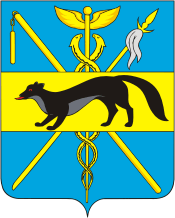 АДМИНИСТРАЦИЯБОГУЧАРСКОГО МУНИЦИПАЛЬНОГО РАЙОНАВОРОНЕЖСКОЙ ОБЛАСТИПОСТАНОВЛЕНИЕот «27» февраля 2023 года № 120                г. БогучарО внесении изменений в постановление администрации Богучарского муниципального района от 27.12.2019 №975 «Об утверждении муниципальной программы «Развитие сельского хозяйства, производства пищевых продуктов и инфраструктуры агропродовольственного рынка Богучарского муниципального района»  В соответствии с постановлением Правительства Российской Федерации от 14.07.2012 № 717 «О государственной программе развития сельского хозяйства и регулирования рынков сельскохозяйственной продукции и продовольствия», Законом Воронежской области от 07.06.2007 № 66 – ОЗ «О развитии сельского хозяйства на территории Воронежской области», постановлением правительства Воронежской области от 13.12.2013 № 1088 «Об утверждении государственной программы Воронежской области «Развитие сельского хозяйства, производства пищевых продуктов и инфраструктуры агропродовольственного рынка» администрация Богучарского муниципального района п о с т а н о в л я е т:1. Внести следующие изменения в постановление администрации Богучарского муниципального района от 27.12.2019 года №975 «Об утверждении муниципальной программы «Развитие сельского хозяйства, производства пищевых продуктов и инфраструктуры агропродовольственного рынка Богучарского муниципального района»:1.1. Приложение к постановлению изложить согласно приложению к данному постановлению.2. Контроль за выполнением настоящего постановления возложить на заместителя главы администрации Богучарского муниципального района С.В. Валынова.Приложение к постановлению администрации Богучарского муниципального районаот 27.02.23 № 120Муниципальная программа«Развитие сельского хозяйства, производства пищевых продуктов и инфраструктуры агропродовольственного рынка Богучарскогомуниципального района Воронежской области»Паспортмуниципальной программы«Развитие сельского хозяйства, производства пищевых продуктов и инфраструктуры агропродовольственного рынка Богучарского муниципального района Воронежской области»Раздел 1. Общая характеристика сферы реализации муниципальной программы Сельское хозяйство является одной из основных отраслей экономики Богучарского района. В отрасли занято около 8 тыс. человек, или 44,7% от числа занятых в экономике района. На территории района сельскохозяйственным производством занимаются 28 сельскохозяйственных предприятий, 210 крестьянско-фермерских хозяйств и около 9,5 тыс. личных подсобных хозяйств.В 2018 году объем производства продукции сельского хозяйства в хозяйствах всех категорий составил 3387,6 млн. рублей. Доля сельскохозяйственных предприятий в общем объеме производства составила - 30,2%, крестьянско-фермерских хозяйств – 13,8%; личных подсобных хозяйств – 56%. Удельный вес продукции растениеводства в общем объеме сельскохозяйственного производства составил – 67,3%, животноводства – 32,7%. В 2018 году валовой сбор зерна (после доработки) в хозяйствах всех категорий составил 184,2 тыс. тонн, подсолнечника – 43,0 тыс.тонн. Средняя урожайность зерновых составила 29,5 ц/га, подсолнечника 26,4 ц/га.  Основными проблемами развития агропромышленного комплекса являются: технико-технологическое отставание сельского хозяйства из-за недостаточного уровня доходов сельскохозяйственных товаропроизводителей для осуществления модернизации, стагнация машиностроения для сельского хозяйства и пищевой промышленности; ограниченный доступ сельскохозяйственных товаропроизводителей к рынку в условиях несовершенства его инфраструктуры, возрастающей монополизации торговых сетей;медленные темпы социального развития, определяющие ухудшение социально-демографической ситуации, отток трудоспособного населения, особенно молодежи. Раздел 2. Приоритеты муниципальной политики в сфере реализации муниципальной программы, цели, задачи и показатели (индикаторы) достижения целей и решения задач, описание основных ожидаемых конечных результатов муниципальной программы, сроков и этапов реализации муниципальной программы.2.1. Приоритеты муниципальной политики в сфере реализации муниципальной программы.Программа предусматривает комплексное развитие всех отраслей и подотраслей агропромышленного комплекса. Одновременно выделяются приоритеты двух уровней.К приоритетам первого уровня относятся:в сфере производства - скотоводство (производство молока и мяса) как системообразующая подотрасль, использующая конкурентные преимущества муниципального района, в первую очередь наличие значительных площадей сельскохозяйственных угодий;в экономической сфере - повышение доходности сельскохозяйственных товаропроизводителей;в социальной сфере - комплексное развитие сельских территорий в качестве непременного условия сохранения трудовых ресурсов и территориальной целостности;в сфере развития производственного потенциала - мелиорация земель сельскохозяйственного назначения.Ко второму уровню приоритетов относятся следующие направления:развитие подотраслей сельского хозяйства, включая овощеводство;экологическая безопасность сельскохозяйственной продукции и продовольствия;конкурентоспособность продукции с учетом рационального размещения и специализации сельскохозяйственного производства.минимизация логистических издержек и оптимизация других факторов, определяющих конкурентоспособность продукции с учетом рационального размещения и специализации сельскохозяйственного производства и пищевой промышленности;обеспечение контроля за ввозимым скотом на территорию района и не распространением заболеваний, таких как ящур, болезнь Шмалленберга, Блютанга;выполнение мероприятий по профилактике и ликвидации карантинных и особо опасных болезней, в том числе общих для человека и животных.Приоритеты муниципальной политики в сфере реализации программы соотносятся со стратегией социально-экономического развития Воронежской области на период до 2025 года. 2.2. Цели, задачи и показатели (индикаторы) достижения целей и решения задачИсходя из основных приоритетов муниципальной политики, основными целями в рамках реализации настоящей программы являются. Цель 1. Развитие агропромышленного комплекса в целях формирования эффективной экономики Богучарского муниципального района, повышение инвестиционной активности в отрасли сельского хозяйства. Показателем достижения данной цели является: достижение физического объема валового муниципального продукта, процентов к предыдущему году. Оценка достижения показателя производится исходя из оценочных данных органов местного самоуправления. 1.2. Объем инвестиций в основной капитал (за исключением бюджетных средств), млн. рублей. Оценка достижения показателя производится исходя из официальных статистических данных, а при их отсутствии - при помощи оценочных данных администрации муниципального района. Цель 2. Создание условий для устойчивого развития агропромышленного комплекса. 2.1. Повышение конкурентоспособности сельскохозяйственной продукции на внутреннем и внешнем рынках.2.2. Повышение финансовой устойчивости предприятий агропромышленного комплекса.  Оценка достижения показателя производится исходя из оценочных данных органов местного самоуправления.  Цель 3. Повышение качества жилищного обеспечения населения путем повышения доступности жилья, роста качества и надежности предоставления жилищно-коммунальных услуг.  Показателем достижения данной цели является:  3.1. Количество граждан получивших финансовую поддержку на улучшение жилищных условий в рамках программы, человек. Цель 4. Воспроизводство и повышение эффективности использования в сельском хозяйстве земельных и других ресурсов, экологизации производства. Повышение уровня экологической безопасности граждан и сохранение природных систем. Показателем достижения данной цели является:Снижение негативного воздействия отходов производства и потребления на окружающую среду, охват услугой по утилизации отходов производства и потребления населения и предприятий муниципального района, ликвидация негативного воздействия подтопления объектов недвижимости. Достижение заявленных целей потребует решения следующих задач:  создание условий для привлечения инвестиций в экономику района; стимулирование роста производства основных видов сельскохозяйственной продукции, производства пищевых продуктов;поддержка развития инфраструктуры агропродовольственного рынка; поддержка малых форм хозяйствования; создание условий для эффективного использования земель сельскохозяйственного назначения; развитие мелиорации сельскохозяйственных земель;повышение уровня рентабельности в сельском хозяйстве для обеспечения его устойчивого развитияповышение качества жизни сельского населения, стимулирование инновационной деятельности и инновационного развития агропромышленного комплекса, повышение доступности жилья и качества жилищного обеспечения населения Богучарского района; Сведения о показателях (индикаторах) муниципальной программы, подпрограмм муниципальной программы и их значения представлены в приложении 1.2.3. Конечные результаты реализации муниципальной программыПолитика государства в равной мере поддерживает развитие, как общественного сектора, так и малых форм хозяйствования. Однако, учитывая, что производство продукции в крупных хозяйствах менее трудоемко из-за большей механизации и автоматизации производства, поэтому объемы производства в крупных хозяйствах будет наращиваться более быстрыми темпами. Основными целями развития агропромышленного комплекса района являются:- обеспечение эффективного развития сельскохозяйственного производства;- повышение конкурентоспособности сельскохозяйственной продукции на внутреннем и внешнем рынках в рамках вступления России во Всемирную торговую организацию;- повышение финансовой устойчивости предприятий агропромышленного комплекса;- устойчивое развитие сельских территорий;- повышение уровня и качества жизни на селе. Для достижения указанных целей предусматривается решение следующих задач:- стимулирование роста производства основных видов сельскохозяйственной продукции, производства пищевых продуктов;- осуществление противоэпизоотических мероприятий в отношении карантинных и особо опасных болезней животных;- поддержка развития инфраструктуры агропродовольственного рынка;- поддержка малых форм хозяйствования;- повышение уровня рентабельности в сельском хозяйстве для обеспечения его устойчивого развития;- повышение качества жизни сельского населения;-создание условий для эффективного использования земель сельскохозяйственного назначения;- развитие мелиорации сельскохозяйственных земель;- экологически регламентированное использование в сельскохозяйственном производстве земельных, водных и других возобновляемых природных ресурсов, повышение плодородия почв до оптимального уровня.При оценке достижения поставленной цели и решения задач планируется использовать показатели, характеризующие общее развитие агропромышленного комплекса в районе, и показатели, позволяющие оценить непосредственно реализацию мероприятий, осуществляемых в рамках программы.Показатели, используемые для достижения поставленной цели:индекс производства продукции сельского хозяйства в хозяйствах всех категорий (в сопоставимых ценах),%.индекс производства продукции растениеводства (в сопоставимых ценах),%.индекс производства продукции животноводства (в сопоставимых ценах),%.индекс физического объема инвестиций в основной капитал сельского хозяйства, %.рентабельность сельскохозяйственных организаций, %;среднемесячная номинальная заработная плата в сельском хозяйстве (по сельскохозяйственным организациям, не относящимся к субъектам малого предпринимательства), рублей.Оценка достижения показателей индекс производства продукции сельского хозяйства в хозяйствах всех категорий (в сопоставимых ценах), индекс производства продукции растениеводства (в сопоставимых ценах), индекс производства продукции животноводства (в сопоставимых ценах) производится исходя из официальных статистических данных (пункт 1.16.1 Федерального плана статистических работ).Оценка достижения показателя «индекс производства пищевых продуктов, включая напитки (в сопоставимых ценах)» производится исходя из официальных статистических данных (пункт 1.19.2 Федерального плана статистических работ). Оценка достижения показателя «индекс физического объема инвестиций в основной капитал сельского хозяйства» производится исходя из официальных статистических данных (пункт 1.28.3 Федерального плана статистических работ).Оценка достижения показателя «рентабельность сельскохозяйственных организаций» производится департаментом аграрной политики Воронежской области, исходя из данных сводного годового бухгалтерского отчета по сельскохозяйственным организациям «О финансово-экономическом состоянии товаропроизводителей агропромышленного комплекса».Расчет показателя осуществляется по формуле Рсх = Псх / Iсх* 100%,где: Рсх - уровень рентабельности сельскохозяйственных организаций (с учетом субсидий);Псх - прибыль (убыток) до налогообложения по предприятиям, осуществляющим деятельность в сельском хозяйстве, за отчетный год;Iсх - объем затрат проданных товаров, продукции, работ, услуг за отчетный год по предприятиям, осуществляющим деятельность в сельском хозяйстве. Оценка достижения показателя «среднемесячная номинальная заработная плата в сельском хозяйстве (по сельскохозяйственным организациям, не относящимся к субъектам малого предпринимательства) производится исходя из официальных статистических данных (пункт 1.30.1 Федерального плана статистических работ).Прогнозные значения показателей (индикаторов) достижения целей и решения задач муниципальной программы приведены в таблице 1 приложения к программе.2.4. Сроки и этапы реализации программыОбщий срок реализации муниципальной программы рассчитан на период с 2020 по 2025 год.Раздел 3. Обоснование выделения подпрограмм и обобщенная характеристика основных мероприятий.Для достижения заявленных целей и решения поставленных задач в рамках настоящей муниципальной программы предусмотрена реализация 2 подпрограмм:Подпрограмма 1. «Развитие сельского хозяйства и социальной инфраструктуры села». Реализация подпрограммы будет способствовать развитию агропромышленного комплекса в целях формирования эффективной экономики Богучарского муниципального района, повышение инвестиционной активности в отрасли сельского хозяйства, способной обеспечить последовательное повышение уровня и качества жизни населения района, устойчивое развитие сельских территорий. В рамках подпрограммы будут осуществляться следующие основные мероприятия:Ускоренное развитие отрасли животноводства.Повышение эффективности производства отраслей растениеводства.Развитие сельских территорий, которое включает в себя: развитие малых форм хозяйствования, развитие социальной инфраструктуры на селе.Техническая и технологическая модернизация, инновационное развитие.Обеспечение деятельности Управления сельского хозяйства МКУ «Функциональный центр Богучарского муниципального района Воронежской области» Подпрограмма 2. «Комплексное развитие сельских территорий Богучарского района Воронежской области». Реализация подпрограммы будет осуществляться в рамках реализации мероприятий по удовлетворению потребностей сельского населения в благоустроенном жилье, обеспечению квалифицированными специалистами, повышению уровня комплексного обустройства населенных пунктов, расположенных на сельских территориях, объектами социальной, инженерной инфраструктуры и автомобильными дорогами общего пользования, концентрации ресурсов, направляемых на комплексное обустройство объектами социальной, инженерной инфраструктуры и автомобильными дорогами общего пользования населенных пунктов, расположенных на сельских территориях, в которых осуществляются инвестиционные проекты в сфере агропромышленного комплекса. Реализация подпрограммы должна привести к созданию комфортной среды обитания и жизнедеятельности для человека, обеспечению сельского населения доступным и качественным жильем. Основные мероприятия развития растениеводства и животноводства построены по схеме, включающей 4 блока основных мероприятий: производство сельскохозяйственной продукции соответствующих видов, ее переработка, развитие инфраструктуры, кредитование и страхование.Основное мероприятие 1.1. "Развитие подотрасли животноводства, переработки и реализации животноводческой продукции" включает 9 мероприятий:Мероприятие 1.1.1 «Племенное животноводство». Мероприятия по племенному животноводству направлены на формирование племенной базы, удовлетворяющей потребность сельскохозяйственных товаропроизводителей района в племенной продукции (материале). В рамках осуществления этого мероприятия предусматривается: работа с физическими и юридическими лицами, направленная на приобретение племенной продукции (материала); стимулирование приобретения высококачественной продукции (материала), отвечающей требованиям мирового рынка в виде субсидий на приобретение племенного материала. Мероприятие 1.1.2 «Развитие молочного скотоводства». Реализация мероприятия по развитию молочного скотоводства направлена на повышение производства продукции и инвестиционной привлекательности молочного скотоводства, выравнивание сезонности производства молока, рост поголовья крупного рогатого скота, в том числе коров, создание условий для воспроизводства в скотоводстве, стимулирование повышения товарности молока. Для повышения инвестиционной привлекательности молочного скотоводства в регионе планируется субсидирование 1 литра (килограмма) реализованного товарного молока не ниже первого сорта. Мероприятие 1.1.3. «Развитие овцеводства и козоводства». Реализация основного мероприятия по развитию овцеводства и козоводства направлена на сохранение традиционного уклада жизни и поддержание занятости и доходности сельскохозяйственных организаций, крестьянских (фермерских) хозяйств и индивидуальных предпринимателей, специализирующихся на овцеводстве и козоводстве. В рамках осуществления основного мероприятия предусматривается увеличение маточного поголовья овец и коз, а также продукции овцеводства и козоводства в сельскохозяйственных организациях, крестьянских (фермерских) хозяйствах и у индивидуальных предпринимателей. Субсидии за счет средств областного бюджета будут предоставляться на содержание 1 головы маточного поголовья овец и коз, ярок и козочек старше года сельскохозяйственным товаропроизводителям области (кроме граждан, ведущих личное подсобное хозяйство). Мероприятие 1.1.4. «Развитие рыбоводства». Реализация мероприятия по развитию рыбоводства направлена на наращивание объемов производства и реализации товарной рыбы. Мероприятие 1.1.5. «Модернизация отрасли животноводства». Реализация основного мероприятия по модернизации отрасли животноводства направлена на обеспечение увеличения объемов производства продукции, сохранения и увеличения поголовья всех видов сельскохозяйственных животных, а также использования современного технологического оборудования для модернизации животноводческих предприятий.Мероприятие 1.1.6. «Государственная поддержка кредитования подотрасли животноводства, переработки ее продукции, развития инфраструктуры и логистического обеспечения рынков продукции животноводства».Государственная поддержка кредитования подотрасли животноводства, переработки ее продукции, развития инфраструктуры и логистического обеспечения рынков продукции животноводства направлена на обеспечение устойчивого роста животноводческой продукции и продуктов ее переработки. Порядок предоставления государственной поддержки в виде субсидий, перечень направлений кредитования, перечень получателей по определенным видам субсидируемых кредитов определяется нормативно-правовыми актами Воронежской области. Государственная поддержка будет осуществляться посредством предоставления субсидий на возмещение части затрат на уплату процентов по краткосрочным и инвестиционным кредитам, полученным в российских кредитных организациях и сельскохозяйственных кредитных потребительских кооперативах.Средства областного бюджета будут предоставляться на реализацию мероприятий по развитию переработки продукции животноводства направлена на обеспечение населения мясными и молочными продуктами на основе увеличения промышленного производства мяса и субпродуктов.В рамках осуществления мероприятия в части наращивания производства мяса предусматривается:осуществить строительство современных и модернизацию действующих предприятий по первичной переработке скота;внедрить новые технологические процессы по организации убоя, комплексной переработке скота и продуктов убоя на основе инновационных ресурсосберегающих технологий с использованием энергоэффективного оборудования;расширить ассортимент вырабатываемой продукции (мяса в тушах, полутушах, отрубах, расфасованного и упакованного для торговых сетей) и увеличить сроки ее хранения с 7 до 30 суток, увеличить сбор и переработку побочных сырьевых ресурсов (шкур, кишок, крови, кости, эндокринно-ферментного и специального сырья и пр.) для выработки различных видов продукции;снизить экологическую нагрузку на окружающую среду в зоне работы предприятий. Мероприятие 1.1.7. Обеспечение проведения противоэпизоотических мероприятий.Мероприятие 1.1.8. Развитие мясного скотоводства. Предусматривается развитие племенной базы мясного скотоводства; поддержка экономически значимой программы по развитию мясного скотоводства; субсидирование части процентной ставки по инвестиционным кредитам (займам) на строительство и реконструкцию объектов для мясного скотоводства.Мероприятие 1.1.9. Поддержка кредитования подотрасли животноводства и переработки ее продукции.Индикаторами реализации подпрограммы являются объемы производства скота и птицы на убой, молока в хозяйствах всех категорий, сыров, цельномолочной продукции, масла сливочного, мяса и мясопродуктов, мощностей по убою скота и его первичной переработки. Индикатором реализации мероприятия по мясному скотоводству является поголовье крупного рогатого скота специализированных мясных пород и помесного скота в сельскохозяйственных организациях, крестьянских (фермерских) хозяйствах, включая индивидуальных предпринимателей.Основное мероприятие 1.2."Развитие подотрасли растениеводства, переработки и реализации продукции растениеводства" включает 4 основных мероприятия: Мероприятие 1.2.1 Повышение плодородия почв.Сохранение и восстановление плодородия почв земель сельскохозяйственного назначения предусматривается обеспечить за счет проведения комплекса агрохимических, гидромелиоративных, агролесомелиоративных мероприятий.Мероприятие 1.2.2. Совершенствование технологий производства.В рамках данного мероприятия планируется переход на принципиально новые системы земледелия. Необходимо: внедрение энергоресурсосберегающих технологий и выращивание инновационных видов продукции. Особого внимания заслуживает вопрос расширения посевных площадей нетрадиционных для района сельскохозяйственных культур: нута, льна, софлора, сои, люпина, горчицы. Широкое их внедрение в производство будет способствовать оптимизации структуры посевных площадей, улучшению фитосанитарной обстановки, расширению ассортимента производимой перерабатывающими предприятиями продукции. Перечисленные культуры относятся к засухоустойчивым. Мероприятие 1.2.3. Развитие селекции и семеноводства. Мероприятие предусматривает: проведение сортосмены и сортообновления; посев зерновых культур семенами высоких репродукций 1 класса посевного стандарта всхожестью не менее 95 % и чистотой 99 %; посев кукурузы, подсолнечника сортами не ниже 1 репродукции и гибридами с ФАО 170-190. Мероприятие 1.2.4. Применение химических средств защиты.Основой защиты растений станут: научно- обоснованные севообороты; соблюдение интенсивных технологий возделывания культур. Кроме того, предполагается проводить борьбу с вредителями биологическим способом, используя энтомофагов. В качестве целевых индикаторов подпрограммы используются объемы производства основных видов продукции растениеводства, пищевых продуктов, выпускаемых из растениеводческого сырья, площади закладки многолетних насаждений.Основное мероприятие 1.3. «Развитие сельских территорий» включает 2 мероприятия: Мероприятие 1.3.1. Расширение доступа к заемным средствам на основе субсидирования процентных ставок по кредитам.Предусмотрено, что субсидирование процентных ставок по кредитам и займам, привлеченным личными подсобными хозяйствами, крестьянскими (фермерскими) хозяйствами, сельскохозяйственными предприятиями будет производиться за счет регионального бюджета. Мероприятие 1.3.2. Поддержка малых форм хозяйствования. Включает основные направления: - поддержка начинающих фермеров;- развитие семейных животноводческих ферм на базе крестьянских (фермерских) хозяйств;- государственная поддержка кредитования малых форм хозяйствования;- оформление земельных участков в собственность крестьянскими (фермерскими) хозяйствами.В качестве индикаторов мероприятий предусмотрено: количество крестьянских (фермерских) хозяйств начинающих фермеров, осуществивших проекты создания и развития своих хозяйств с помощью государственной поддержки; количество построенных или реконструированных семейных животноводческих ферм; площадь земельных участков, оформленных в собственность крестьянскими (фермерскими) хозяйствами.Основное мероприятие 1.4. «Техническая и технологическая модернизация, инновационное развитие».  Основное мероприятие включает 5 мероприятий:1.4.1. обновление парка сельскохозяйственной техники;1.4.2. реализация перспективных инновационных проектов в агропромышленном комплексе 1.4.3. развитие биотехнологий;1.4.4. государственная поддержка сельскохозяйственных товаропроизводителей в виде компенсации части затрат на оплату электроэнергии;1.4.5. модернизация предприятий пищевой и перерабатывающей промышленности.Индикаторами реализации мероприятий являются:объемы приобретения новой техники сельскохозяйственными товаропроизводителями (тракторы, зерноуборочные комбайны, кормоуборочные комбайны);количество реализованных инновационных проектов;рост применения биологических средств защиты растений и микробиологических удобрений в растениеводстве;удельный вес отходов сельскохозяйственного производства, переработанных методами биотехнологии. Основное мероприятие 1.5. Обеспечение деятельности Управления сельского хозяйства МКУ «Функциональный центр Богучарского муниципального района Воронежской области"Раздел 4. Ресурсное обеспечение муниципальной программы.Финансирование мероприятий программы предусмотрено за счет средств регионального и местных бюджетов.Кроме того, на реализацию мероприятий программы планируется привлечь средства юридических и физических лиц.Расходы местного бюджета на реализацию программы, а также ресурсное обеспечение и прогнозная (справочная) оценка расходов регионального бюджета на реализацию муниципальной программы «Развитие сельского хозяйства, производства пищевых продуктов и инфраструктуры агропродовольственного рынка Богучарского муниципального района» приведены в приложениях 2 и 3.Мероприятия, предлагаемые к финансированию в планируемом году указаны в плане реализации муниципальной программы согласно приложению 4. Раздел 5. Анализ рисков реализации муниципальной программы и описание мер управления рисками реализации муниципальной программыК рискам реализации муниципальной программы следует отнести:- финансовые риски, которые связаны с финансированием мероприятий программы в неполном объеме;- непредвиденные риски, связанные с кризисными явлениями в экономике Воронежской области, с природными и техногенными катастрофами и катаклизмами, что может привести к снижению бюджетных доходов, ухудшению динамики основных показателей, в том числе повышению инфляции, снижению темпов экономического роста и доходов населения.Таким образом, из вышеперечисленных рисков наибольшее отрицательное влияние на реализацию муниципальной программы может оказать реализация финансовых и непредвиденных рисков, которые содержат угрозу срыва реализации мероприятий программы. Поскольку в рамках реализации программы практически отсутствуют рычаги управления непредвиденными рисками, наибольшее внимание будет уделяться управлению финансовыми рисками. Раздел 6. Оценка эффективности реализации муниципальной программыЭффективность реализации программы в целом оценивается ежегодно исходя из достижения установленных значений каждого из основных показателей (индикаторов) как по годам по отношению к предыдущему году, так и нарастающим итогом к базовому году.В результате реализации мероприятий программы в 2020 - 2025 годах планируется достижение следующих показателей, характеризующих эффективность реализации программы:в количественном выражении:- индекса производства продукции сельского хозяйства в хозяйствах всех категорий в 2025 году к 2019 году составит 122,2% в том числе продукции растениеводства – 110,4%, продукции животноводства – 133,8%; - индекс физического объема инвестиций в основной капитал сельского хозяйства в 2025 году к 2019 году составит 146,0%; - уровень рентабельности по всей хозяйственной деятельности сельскохозяйственных организаций к 2025 году – 15% (с учетом субсидий);- среднемесячная заработная плата в сельском хозяйстве (по сельскохозяйственным организациям, не относящимся к субъектам малого предпринимательства) – 35,087 тысяч рублей;- повысится уровень конкурентоспособности сельскохозяйственных организаций и продукции, производимой в агропромышленном комплексе области;в качественном выражении:- индексы производства продукции сельского хозяйства и производства пищевых продуктов указывают на эффективность реализуемых мер в сфере производства;- индексы физического объема инвестиций – на возможность осуществления модернизации и инновационного развития;- динамика уровня рентабельности в сельскохозяйственных организациях – на эффективность производства и экономического механизма их функционирования;- рост оплаты труда в сельском хозяйстве – на степень решения социальных проблем отрасли;- ввод (приобретение) жилья для граждан, проживающих на сельских территориях (с привлечением собственных (заемных) средств граждан) – 7544 кв. метров;- ввод жилья, предоставляемого гражданам, проживающим на сельских территориях, по договору найма жилого помещения (без привлечения собственных (заемных) средств граждан) – 700 кв. метров;- численность студентов, обучающихся в федеральных государственных образовательных организациях высшего образования, подведомственных Министерству сельского хозяйства Российской Федерации, привлеченных сельскохозяйственными товаропроизводителями для прохождения производственной практики – 3 человека;- ввод в действие локальных водопроводов на сельских территориях -2 км;- ввод в действие распределительных газовых сетей на сельских территориях – 2 км;- количество населенных пунктов, расположенных на сельских территориях, в которых реализованы проекты по обустройству объектами инженерной инфраструктуры и благоустройству площадок под компактную жилищную застройку - 1;- ввод в эксплуатацию автомобильных дорог общего пользования, ведущих к общественно значимым объектам населенных пунктов, объектам производства и переработки продукции - 1 км;- количество реализованных проектов по созданию современного облика сельских территорий - 1; - количество реализованных проектов по благоустройству сельских территорий - 4.Непосредственным образом на степень достижения поставленных в рамках настоящей муниципальной программы целей, задач и результатов будут оказывать влияние итоги реализации иных муниципальных программ Богучарского муниципального района Воронежской области. Информация о составе и значениях показателей эффективности реализации муниципальной программы приведена в приложении 1.Раздел 1. Характеристика сферы реализации подпрограммы, описание основных проблем в указанной сфере и прогноз ее развитияАгропромышленный комплекс и его базовая отрасль - сельское хозяйство являются ведущими системообразующими сферами экономики района, формирующими агропродовольственный рынок, продовольственную и экономическую безопасность, трудовой и поселенческий потенциал.За период реализации муниципальной программы «Развитие сельского хозяйства, производства пищевых продуктов и инфраструктуры агропродовольственного рынка» в период с 2014 по 2019 годы был обеспечен рост продукции сельского хозяйства и производства пищевых продуктов. Улучшилась экономика сельскохозяйственных организаций, активизировалась работа по социальному развитию сельских территорий. Основными проблемами развития агропромышленного комплекса являются:технико-технологическое отставание сельского хозяйства из-за недостаточного уровня доходов сельскохозяйственных товаропроизводителей для осуществления модернизации;ограниченный доступ сельскохозяйственных товаропроизводителей к рынку в условиях несовершенства его инфраструктуры, возрастающей монополизации торговых сетей;медленные темпы социального развития сельских территорий, определяющие ухудшение социально-демографической ситуации, отток трудоспособного населения, особенно молодежи, сокращение сельской поселенческой сети.Для социально-экономической ситуации агропромышленного комплекса района характерны те же проблемы, негативные тенденции и трудности, что и для страны в целом. Богучарский муниципальный район по природно-климатическим и экономическим условиям является зоной интенсивного и развитого сельскохозяйственного производства со специализацией на производстве зерна и подсолнечника - в растениеводстве; молока и мяса крупного рогатого скота, баранины – в животноводстве. Для производства сельскохозяйственной продукции в районе имеется 162,6 тыс. га земель сельскохозяйственного назначения, в том числе 115,6 тыс. га пашни. Землепользователями являются сельскохозяйственные предприятия различных форм собственности, крестьянско-фермерские хозяйства и личные подсобные хозяйства, используемые соответственно 64,0; 27 и 9 % сельхозугодий.В рамках Богучарского муниципального района агропромышленный комплекс является одной из ведущих отраслей экономики района. Значительную роль в экономике района играет сельскохозяйственное производство, доля которого в валовом муниципальном продукте в среднем за 2013-2019 годы составила 30,4%. Динамика развития агропромышленного комплекса на период до 2025 года будет формироваться под воздействием разнонаправленных факторов. В прогнозном периоде наметятся следующие значимые тенденции:увеличение инвестиций на повышение плодородия и развитие мелиорации сельскохозяйственных земель, стимулирование улучшения использования земельных угодий;наращивание темпов в подотрасли скотоводства, создание условий для наращивания производства мяса крупного рогатого скота и молочных продуктов;ускорение обновления технической базы агропромышленного производства;экологизация и биологизация агропромышленного производства на основе применения новых технологий в растениеводстве, животноводстве в целях сохранения природного потенциала и повышения безопасности пищевых продуктов.Прогноз реализации подпрограммы основывается на достижении уровней ее основных показателей (индикаторов).В части основных показателей муниципальной программы прогнозируются:увеличение производства продукции сельского хозяйства в хозяйствах всех категорий (в сопоставимых ценах) в 2025 году по отношению к 2019 году на 26,5 процента. увеличение производства продукции растениеводства в хозяйствах всех категорий (в сопоставимых ценах) в 2025 году по отношению к 2019 году на 12,5 процента. увеличение производства продукции животноводства в хозяйствах всех категорий (в сопоставимых ценах) в 2025 году по отношению к 2019 году на 35,5 процентов. обеспечение среднегодового темпа прироста объема инвестиций в основной капитал сельского хозяйства в размере не менее 6,0 процентов.повышение уровня рентабельности сельскохозяйственных организаций до 15 процентов (с учетом субсидий);- доведение уровня заработной платы в сельском хозяйстве до 35,087 тыс. рублей к 2026 году.В растениеводстве предстоит освоить интенсивные технологии, базирующиеся на новом поколении тракторов и сельскохозяйственных машин, увеличить объемы внесения минеральных и органических удобрений, осуществить переход на посев перспективными высокоурожайными сортами и гибридами отечественного производства.В отношении отдельных культур необходимо расширение посевных площадей.В животноводстве решение задачи ускоренного наращивания производства мяса и молока позволит повысить уровень потребления населением этих продуктов. Это связано с оптимистическими тенденциями развития мясного и молочного скотоводства.Среднегодовой темп роста продукции сельского хозяйства в период до 2025 года должен составить не менее 3,3%. Более высокие темпы намечены по производству продуктов животноводства – не менее 5,7%, растениеводства – 1,6%. Согласно заданным темпам роста продукции сельского хозяйства к 2025 году валовая продукция сельского хозяйства всех категорий (в ценах 2018 года) составит 4075,3 млн. рублей.Проведение комплекса противоэпизоотических, ветеринарно-санитарных и организационно-хозяйственных мероприятий обеспечит эпизоотическое и ветеринарно-санитарное благополучие района.Раздел 2. Приоритеты муниципальной политики в сфере реализации подпрограммы, цели, задачи и показатели (индикаторы) достижения целей и решения задач, описание основных ожидаемых конечных результатов подпрограммы, сроков и контрольных этапов реализации подпрограммы2.1.Приоритеты муниципальной политики в сфере реализации подпрограммыПодпрограмма базируется на положениях Государственной программы развития сельского хозяйства и регулирования рынков сельскохозяйственной продукции, сырья и продовольствия на 2013 - 2020 годы (далее - Государственная программа), утвержденной постановлением Правительства Российской Федерации от 14.07.2012 N 717, Закона Воронежской области от 07.06.2007 N 66-ОЗ "О развитии сельского хозяйства на территории Воронежской области", Закона Воронежской области от 30.06.2010 N 65-ОЗ "О стратегии социально-экономического развития Воронежской области на период до 2020 года", региональной программы "Развитие сельского хозяйства, производства пищевых продуктов и инфраструктуры агропродовольственного рынка Воронежской области", утвержденной постановлением Правительства Воронежской области от 02.10.2012г. N 874, а также ряда других областных целевых программ по проблемам развития агропромышленного комплекса области.Подпрограмма предусматривает комплексное развитие всех отраслей и подотраслей агропромышленного комплекса. Одновременно выделяются приоритеты двух уровней.К приоритетам первого уровня относятся:в сфере производства - скотоводство (производство молока и мяса) как системообразующая подотрасль, использующая конкурентные преимущества муниципального района, в первую очередь наличие значительных площадей сельскохозяйственных угодий;в экономической сфере - повышение доходности сельскохозяйственных товаропроизводителей;в социальной сфере - устойчивое развитие сельских территорий в качестве непременного условия сохранения трудовых ресурсов и территориальной целостности;в сфере развития производственного потенциала - мелиорация земель сельскохозяйственного назначения.Ко второму уровню приоритетов относятся следующие направления:развитие подотраслей сельского хозяйства, включая овощеводство;экологическая безопасность сельскохозяйственной продукции и продовольствия;конкурентоспособность продукции с учетом рационального размещения и специализации сельскохозяйственного производства.минимизация логистических издержек и оптимизация других факторов, определяющих конкурентоспособность продукции с учетом рационального размещения и специализации сельскохозяйственного производства и пищевой промышленности;обеспечение контроля за ввозимым скотом на территорию района и не распространением заболеваний, таких как ящур, болезнь Шмалленберга, блютанга;выполнение мероприятий по профилактике и ликвидации карантинных и особо опасных болезней, в том числе общих для человека и животных.2.2. Цели, задачи и показатели (индикаторы) достижения целей и решения задачПолитика государства в равной мере поддерживает развитие, как общественного сектора, так и малых форм хозяйствования. Однако, учитывая, что производство продукции в крупных хозяйствах менее трудоемко из-за большей механизации и автоматизации производства, поэтому объемы производства в крупных хозяйствах будет наращиваться более быстрыми темпами. Основными целями развития агропромышленного комплекса района являются:- обеспечение эффективного развития сельскохозяйственного производства;- повышение конкурентоспособности сельскохозяйственной продукции на внутреннем и внешнем рынках в рамках вступления России во Всемирную торговую организацию;- повышение финансовой устойчивости предприятий агропромышленного комплекса;- устойчивое развитие сельских территорий;- повышение уровня и качества жизни на селе. Для достижения указанных целей предусматривается решение следующих задач:- стимулирование роста производства основных видов сельскохозяйственной продукции, производства пищевых продуктов;- осуществление противоэпизоотических мероприятий в отношении карантинных и особо опасных болезней животных;- поддержка развития инфраструктуры агропродовольственного рынка;- поддержка малых форм хозяйствования;- повышение уровня рентабельности в сельском хозяйстве для обеспечения его устойчивого развития;- повышение качества жизни сельского населения;-создание условий для эффективного использования земель сельскохозяйственного назначения;- развитие мелиорации сельскохозяйственных земель;- экологически регламентированное использование в сельскохозяйственном производстве земельных, водных и других возобновляемых природных ресурсов, повышение плодородия почв до оптимального уровня.При оценке достижения поставленной цели и решения задач планируется использовать показатели, характеризующие общее развитие агропромышленного комплекса в районе, и показатели, позволяющие оценить непосредственно реализацию мероприятий, осуществляемых в рамках подпрограммы.Показатели, используемые для достижения поставленной цели:индекс производства продукции сельского хозяйства в хозяйствах всех категорий (в сопоставимых ценах),%.индекс производства продукции растениеводства (в сопоставимых ценах),%.индекс производства продукции животноводства (в сопоставимых ценах),%.индекс физического объема инвестиций в основной капитал сельского хозяйства,%.рентабельность сельскохозяйственных организаций, %;среднемесячная номинальная заработная плата в сельском хозяйстве (по сельскохозяйственным организациям, не относящимся к субъектам малого предпринимательства), рублей.Оценка достижения показателей индекс производства продукции сельского хозяйства в хозяйствах всех категорий (в сопоставимых ценах), индекс производства продукции растениеводства (в сопоставимых ценах), индекс производства продукции животноводства (в сопоставимых ценах) производится исходя из официальных статистических данных (пункт 1.16.1 Федерального плана статистических работ).Оценка достижения показателя «индекс производства пищевых продуктов, включая напитки (в сопоставимых ценах)» производится исходя из официальных статистических данных (пункт 1.19.2 Федерального плана статистических работ). Оценка достижения показателя «индекс физического объема инвестиций в основной капитал сельского хозяйства» производится исходя из официальных статистических данных (пункт 1.28.3 Федерального плана статистических работ).Оценка достижения показателя «рентабельность сельскохозяйственных организаций» производится департаментом аграрной политики Воронежской области, исходя из данных сводного годового бухгалтерского отчета по сельскохозяйственным организациям «О финансово-экономическом состоянии товаропроизводителей агропромышленного комплекса».Расчет показателя осуществляется по формуле Рсх = Псх / Iсх* 100%,где: Рсх - уровень рентабельности сельскохозяйственных организаций (с учетом субсидий);Псх - прибыль (убыток) до налогообложения по предприятиям, осуществляющим деятельность в сельском хозяйстве, за отчетный год;Iсх - объем затрат проданных товаров, продукции, работ, услуг за отчетный год по предприятиям, осуществляющим деятельность в сельском хозяйстве. Оценка достижения показателя «среднемесячная номинальная заработная плата в сельском хозяйстве (по сельскохозяйственным организациям, не относящимся к субъектам малого предпринимательства) производится исходя из официальных статистических данных (пункт 1.30.1 Федерального плана статистических работ).Прогнозные значения показателей (индикаторов) достижения целей и решения задач муниципальной программы приведены в таблице 1 приложения к программе.2.3. Описание основных ожидаемых конечных результатов подпрограммыВ результате реализации подпрограммы ожидается: увеличение производства продукции сельского хозяйства в хозяйствах всех категорий (в сопоставимых ценах) в 2025 году по отношению к 2019 году на 22,2 процента; увеличение производства продукции растениеводства в хозяйствах всех категорий (в сопоставимых ценах) в 2025 году по отношению к 2019 году на 10,4 процента; увеличение производства продукции животноводства в хозяйствах всех категорий (в сопоставимых ценах) в 2025 году по отношению к 2019 году на 33,8 процентов; обеспечение среднегодового темпа прироста объема инвестиций в основной капитал сельского хозяйства в размере не менее 6,0 процентов;повышение уровня рентабельности сельскохозяйственных организаций до 15 процентов (с учетом субсидий);доведение уровня заработной платы в сельском хозяйстве до 35,087 тыс. рублей к 2026 году.В результате реализации муниципальной программы валовой сбор зерна (в весе после доработки) повысится к 2025 году до 195,0 тыс. тонн против 186,6 тыс. тонн в 2019 году, или на 22,2%. Этому будут способствовать меры по улучшению использования земель сельскохозяйственного назначения, обеспечению развития селекции и элитного семеноводства, росту площадей используемых мелиорированных земель к 2025 году до 1500 гектаров.Производство скота и птицы (в живом весе) к 2025 году возрастет по сравнению с 2019 годом до 12,7 тыс. тонн, или в 2,1 раза, молока - до 23,8 тыс. тонн. Основной прирост будет получен за счет увеличения поголовья скота и птицы, роста продуктивности скота и птицы на основе улучшения породного состава.Среднемесячная заработная плата в сельском хозяйстве увеличится до 35,087 тыс. рублей.Для этих целей предполагается обеспечить ежегодный прирост инвестиций в сельское хозяйство в размере 5,5 процента, создать условия для достижения уровня рентабельности в сельскохозяйственных организациях не менее 15 процентов (с учетом субсидий).С учетом вступления страны в ВТО рост внутреннего производства позволит существенно повысить конкурентоспособность российской сельскохозяйственной продукции на внутреннем и внешнем рынках, осуществлять импортозамещение, увеличить экспорт зерна и другой сельскохозяйственной продукции.2.4. Сроки и этапы реализации подпрограммыОбщий срок реализации подпрограммы рассчитан на период с 2020 по 2025 год (в один этап).Раздел 3. Характеристика мероприятий подпрограммы.В рамках подпрограммы планируется реализовать 5 основных мероприятия.Основное мероприятие 1.1 «Развитие подотрасли животноводства, переработки и реализации животноводческой продукции". Основное мероприятие 1.2 « Повышение эффективности производства отраслей растениеводства».Основное мероприятие 1.3 «Развитие сельских территорий». Основное мероприятие 1.4 «Техническая и технологическая модернизация, инновационное развитие». Основное мероприятие 1.5. «Обеспечение деятельности Управления сельского хозяйства МКУ «ФЦ».Основное мероприятие 1.1 «Развитие подотрасли животноводства, переработки и реализации животноводческой продукции" включает 9 мероприятий:Мероприятие 1.1.1 «Племенное животноводство». Мероприятия по племенному животноводству направлены на формирование племенной базы, удовлетворяющей потребность сельскохозяйственных товаропроизводителей района в племенной продукции (материале). В рамках осуществления этого мероприятия предусматривается: работа с физическими и юридическими лицами, направленная на приобретение племенной продукции (материала); стимулирование приобретения высококачественной продукции (материала), отвечающей требованиям мирового рынка в виде субсидий на приобретение племенного материала. Мероприятие 1.1.2 «Развитие молочного скотоводства». Реализация мероприятия по развитию молочного скотоводства направлена на повышение производства продукции и инвестиционной привлекательности молочного скотоводства, выравнивание сезонности производства молока, рост поголовья крупного рогатого скота, в том числе коров, создание условий для воспроизводства в скотоводстве, стимулирование повышения товарности молока. Для повышения инвестиционной привлекательности молочного скотоводства в регионе планируется субсидирование 1 литра (килограмма) реализованного товарного молока не ниже первого сорта. Мероприятие 1.1.3. «Развитие овцеводства и козоводства». Реализация основного мероприятия по развитию овцеводства и козоводства направлена на сохранение традиционного уклада жизни и поддержание занятости и доходности сельскохозяйственных организаций, крестьянских (фермерских) хозяйств и индивидуальных предпринимателей, специализирующихся на овцеводстве и козоводстве. В рамках осуществления основного мероприятия предусматривается увеличение маточного поголовья овец и коз, а также продукции овцеводства и козоводства в сельскохозяйственных организациях, крестьянских (фермерских) хозяйствах и у индивидуальных предпринимателей. Субсидии за счет средств областного бюджета будут предоставляться на содержание 1 головы маточного поголовья овец и коз, ярок и козочек старше года сельскохозяйственным товаропроизводителям области (кроме граждан, ведущих личное подсобное хозяйство). Мероприятие 1.1.4. «Развитие рыбоводства». Реализация мероприятия по развитию рыбоводства направлена на наращивание объемов производства и реализации товарной рыбы. Мероприятие 1.1.5. «Модернизация отрасли животноводства». Реализация основного мероприятия по модернизации отрасли животноводства направлена на обеспечение увеличения объемов производства продукции, сохранения и увеличения поголовья всех видов сельскохозяйственных животных, а также использования современного технологического оборудования для модернизации животноводческих предприятий.Мероприятие 1.1.6. «Государственная поддержка кредитования подотрасли животноводства, переработки ее продукции, развития инфраструктуры и логистического обеспечения рынков продукции животноводства».Государственная поддержка кредитования подотрасли животноводства, переработки ее продукции, развития инфраструктуры и логистического обеспечения рынков продукции животноводства направлена на обеспечение устойчивого роста животноводческой продукции и продуктов ее переработки. Порядок предоставления государственной поддержки в виде субсидий, перечень направлений кредитования, перечень получателей по определенным видам субсидируемых кредитов определяется нормативно-правовыми актами Воронежской области. Государственная поддержка будет осуществляться посредством предоставления субсидий на возмещение части затрат на уплату процентов по краткосрочным и инвестиционным кредитам, полученным в российских кредитных организациях и сельскохозяйственных кредитных потребительских кооперативах.Средства областного бюджета будут предоставляться на реализацию мероприятий по развитию переработки продукции животноводства, направленных на обеспечение населения мясными и молочными продуктами на основе увеличения промышленного производства мяса и субпродуктов.В рамках осуществления мероприятия в части наращивания производства мяса предусматривается:осуществить строительство современных и модернизацию действующих предприятий по первичной переработке скота;внедрить новые технологические процессы по организации убоя, комплексной переработке скота и продуктов убоя на основе инновационных ресурсосберегающих технологий с использованием энергоэффективного оборудования;расширить ассортимент вырабатываемой продукции (мяса в тушах, полутушах, отрубах, расфасованного и упакованного для торговых сетей) и увеличить сроки ее хранения с 7 до 30 суток, увеличить сбор и переработку побочных сырьевых ресурсов (шкур, кишок, крови, кости, эндокринно-ферментного и специального сырья и пр.) для выработки различных видов продукции;снизить экологическую нагрузку на окружающую среду в зоне работы предприятий.Мероприятие 1.1.7. Обеспечение проведения противоэпизоотических мероприятий.Мероприятие 1.1.8. Развитие племенной базы мясного скотоводства.Мероприятие 1.1.9. Поддержка кредитования подотрасли животноводства и переработки ее продукции.Основное мероприятие 1.2. «Повышение эффективности производства отраслей растениеводства» включает 4 мероприятия:Мероприятие 1.2.1 Повышение плодородия почв.Сохранение и восстановление плодородия почв земель сельскохозяйственного назначения предусматривается обеспечить за счет проведения комплекса агрохимических, гидромелиоративных, агролесомелиоративных мероприятий.Мероприятие 1.2.2. Совершенствование технологий производства.В рамках данного мероприятия планируется переход на принципиально новые системы земледелия. Необходимо: внедрение энергоресурсосберегающих технологий и выращивание инновационных видов продукции. Особого внимания заслуживает вопрос расширения посевных площадей нетрадиционных для района сельскохозяйственных культур: нута, льна, софлора, сои, люпина, горчицы. Широкое их внедрение в производство будет способствовать оптимизации структуры посевных площадей, улучшению фитосанитарной обстановки, расширению ассортимента производимой перерабатывающими предприятиями продукции. Перечисленные культуры относятся к засухоустойчивым. Мероприятие 1.2.3. Развитие селекции и семеноводства. Мероприятие предусматривает: проведение сортосмены и сортообновления; посев зерновых культур семенами высоких репродукций 1 класса посевного стандарта всхожестью не менее 95 % и чистотой 99 %; посев кукурузы, подсолнечника сортами не ниже 1 репродукции и гибридами с ФАО 170-190. Мероприятие 1.2.4. Применение химических средств защиты.Основой защиты растений станут: научно- обоснованные севообороты; соблюдение интенсивных технологий возделывания культур. Кроме того, предполагается проводить борьбу с вредителями биологическим способом, используя энтомофагов. Основное мероприятие 1.3. «Развитие сельских территорий» включает 2 мероприятия: Мероприятие 1.3.1. Расширение доступа к заемным средствам на основе субсидирования процентных ставок по кредитам.Предусмотрено, что субсидирование процентных ставок по кредитам и займам, привлеченным личными подсобными хозяйствами, крестьянскими (фермерскими) хозяйствами, сельскохозяйственными предприятиями будет производиться за счет регионального бюджета. Предельные суммы предоставления кредитов с государственной поддержкой на текущий момент составляют: - для личных подсобных хозяйств до 0,3 млн. рублей сроком до 2-х лет на приобретение пчелосемей, молодняка животных, всех видов кормов для сельскохозяйственных животных; 0,7 млн. рублей сроком на 5 лет для приобретения основного стада животных, газификации жилых домов, строительства животноводческих помещений, приобретения ульев и оборудования для пчеловодства, приобретения техники мощностью до 100 л.с.;- для крестьянско-фермерских хозяйств до 3,0 млн. рублей и сельскохозяйственных предприятий до 10,0 млн. рублей.Мероприятие 1.3.2. Поддержка малых форм хозяйствования. Включает основные направления: - поддержка начинающих фермеров;- развитие семейных животноводческих ферм на базе крестьянских (фермерских) хозяйств;- государственная поддержка кредитования малых форм хозяйствования;- оформление земельных участков в собственность крестьянскими (фермерскими) хозяйствамиОсновное мероприятие 1.4. «Техническая и технологическая модернизация, инновационное развитие».  Основное мероприятие включает 5 мероприятий:1.4.1. обновление парка сельскохозяйственной техники;1.4.2. реализация перспективных инновационных проектов в агропромышленном комплексе 1.4.3. развитие биотехнологий;1.4.4. государственная поддержка сельскохозяйственных товаропроизводителей в виде компенсации части затрат на оплату электроэнергии;1.4.5. модернизация предприятий пищевой и перерабатывающей промышленности. Основное мероприятие 1.5. Обеспечение деятельности Управления сельского хозяйства МКУ «ФЦ"Раздел 4. Характеристика мер муниципального регулирования.Меры муниципального регулирования в рамках подпрограммы не предусмотрены.Раздел 5. Информация об участии общественных, научных и иных организаций, а также внебюджетных фондов, юридических и физических лиц в реализации подпрограммы. В реализации подпрограммы принимают участие ОАО «Росагролизинг», ОАО «Воронежобллизинг», Воронежский филиал ОАО «Россельхозбанк».ОАО «Росагролизинг» является государственной компанией, выполняющей задачи по обеспечению сельскохозяйственных товаропроизводителей современной сельскохозяйственной техникой, высокотехнологичным животноводческим оборудованием и высокопродуктивным племенным скотом по системе федерального лизинга.ОАО «Воронежобллизинг» выполняет функции оператора Государственной компании ОАО «Росагролизинг» на территории Воронежской области.Одной из основных задач Воронежского филиала ОАО «Россельхозбанк» является кредитно-финансовое обеспечение мероприятий подпрограммы.Раздел 6. Финансовое обеспечение реализации подпрограммы.Финансирование мероприятий подпрограммы предусмотрено за счет средств федерального, областного и местных бюджетов.Расходы местного бюджета на реализацию подпрограммы, а также ресурсное обеспечение и прогнозная (справочная) оценка расходов федерального и областного бюджетов на реализацию подпрограммы «Развитие сельского хозяйства» приведены в приложениях 2 и 3.Объем ассигнований из местного бюджета ежегодно подлежит уточнению в установленном порядке.Раздел 7. Анализ рисков реализации муниципальной программы и описание мер управления рисками реализации подпрограммыПри достижении целей и решении задач подпрограммы осуществляются меры, направленные на предотвращение негативного воздействия рисков и повышение уровня гарантированности достижения предусмотренных в программе конечных результатов.К рискам относятся:макроэкономические факторы, в том числе рост цен на энергоресурсы и другие материально-технические средства, потребляемые в отрасли, что ограничивает возможности значительной части сельскохозяйственных товаропроизводителей осуществлять инновационные проекты, переход к новым ресурсосберегающим технологиям и на этой основе обеспечивать реализацию модели ускоренного экономического развития;внешнеторговые риски, связанные с изменением конъюнктуры мирового рынка продовольствия и возникающими в связи с этим ценовыми колебаниями;природные риски, связанные с размещением большей части сельскохозяйственного производства в зоне рискованного земледелия, что приводит к существенным потерям объемов производства ухудшению ценовой ситуации и снижению доходов сельскохозяйственных товаропроизводителей;ухудшение эпизоотической ситуации;возникновение на территории района чрезвычайных ситуаций техногенного и природного характера.Управление рисками реализации муниципальной программы будет осуществляться на основе:использования мер, предусмотренных Федеральным законом от 25 июля 2011 г. № 260-ФЗ «О государственной поддержке в сфере сельскохозяйственного страхования и о внесении изменений в Федеральный закон «О развитии сельского хозяйства», Законом Воронежской области от 7 июня 2007 г. № 66-ОЗ «О развитии сельского хозяйства на территории Воронежской области»;проведения мониторинга угроз развитию агропромышленного комплекса и обеспечению продовольственной безопасности, выработки прогнозов, решений и рекомендаций в сфере управления агропромышленным комплексом;подготовки и представления отчетов в правительство Воронежской области о ходе реализации мероприятий муниципальной программы. При необходимости в представляемую информацию будут включаться предложения о корректировке муниципальной программы.Раздел 8. Оценка эффективности реализации подпрограммыЭффективность реализации муниципальной программы в целом оценивается ежегодно исходя из достижения установленных значений каждого из основных показателей (индикаторов), как по годам по отношению к предыдущему году, так и нарастающим итогом к базовому году.В результате реализации мероприятий программы в 2020-2025 годах планируется достижение следующих показателей, характеризующих эффективность реализации программы:в количественном выражении:увеличение производства продукции сельского хозяйства в хозяйствах всех категорий (в сопоставимых ценах) в 2025 году по отношению к 2019 году на 22,2 процента; увеличение производства продукции растениеводства в хозяйствах всех категорий (в сопоставимых ценах) в 2025 году по отношению к 2019 году на 10,4 процента; увеличение производства продукции животноводства в хозяйствах всех категорий (в сопоставимых ценах) в 2025 году по отношению к 2019 году на 33,8 процентов; обеспечение среднегодового темпа прироста объема инвестиций в основной капитал сельского хозяйства в размере не менее 6,0 процентов;повышение уровня рентабельности сельскохозяйственных организаций до 15 процентов (с учетом субсидий);доведение уровня заработной платы в сельском хозяйстве до 35,087 тыс. рублей к 2025 году.В результате реализации муниципальной программы валовой сбор зерна (в весе после доработки) повысится к 2025 году до 195 тыс. тонн. Этому будут способствовать меры по улучшению использования земель сельскохозяйственного назначения, обеспечению развития селекции и элитного семеноводства, росту площадей используемых мелиорированных земель к 2025 году до 1500 гектаров.Производство скота и птицы (в живом весе) к 2025 году возрастет по сравнению с 2019 годом до 12,7 тыс. тонн, или в 1,6 раза к уровню 2019 года, молока - до 23,8 тыс. тонн. Основной прирост будет получен за счет увеличения поголовья скота и птицы, роста продуктивности скота и птицы на основе улучшения породного состава.Среднемесячная заработная плата в сельском хозяйстве увеличится до 35,087 тыс. рублей.В качественном выражении: повысится уровень конкурентоспособности сельскохо-зяйственных организаций и продукции, производимой в агропромышленном комплексе района; комплексное развитие и повышение эффективности производства животноводческой продукции и продуктов ее переработки; повышение конкурентоспособности продукции животноводства, сырья и продовольствия.Прогнозные значения показателей (индикаторов) достижения целей и решения задач муниципальной программы приведены в таблице 1 приложения.Индексы производства продукции сельского хозяйства и производства пищевых продуктов указывают на эффективность реализуемых мер в сфере производства, индекс физического объема инвестиций - на возможность осуществления модернизации и инновационного развития, динамика уровня рентабельности в сельскохозяйственных организациях - на эффективность производства и экономического механизма их функционирования, рост оплаты труда в сельском хозяйстве - на степень решения социальных проблем отрасли.Паспортмуниципальной подпрограммы Богучарского муниципального района«Комплексное развитие сельских территорий Богучарского района Воронежской области»Раздел 1. ПРИОРИТЕТЫ ГОСУДАРСТВЕННОЙ ПОЛИТИКИ В СФЕРЕРЕАЛИЗАЦИИ ПОДПРОГРАММЫ, ЦЕЛИ, ЗАДАЧИ И ПОКАЗАТЕЛИ(ИНДИКАТОРЫ) ДОСТИЖЕНИЯ ЦЕЛЕЙ И РЕШЕНИЯ ЗАДАЧ, ОПИСАНИЕОСНОВНЫХ ОЖИДАЕМЫХ КОНЕЧНЫХ РЕЗУЛЬТАТОВ ПОДПРОГРАММЫ, СРОКОВ И КОНТРОЛЬНЫХ ЭТАПОВ РЕАЛИЗАЦИИ ПОДПРОГРАММЫ1.1. Приоритеты государственной политикив сфере реализации подпрограммыПодпрограмма разработана в соответствии с государственной программой Российской Федерации «Комплексное развитие сельских территорий», утвержденной постановлением Правительства Российской Федерации от 31.05.2019 № 696 (далее - Подпрограмма), Стратегией социально-экономического развития Богучарского муниципального района на период до 2035 года, утвержденной решением Совета народных депутатов Богучарского муниципального района от 25.12.2018 №107.1.2. Цели, задачи и показатели (индикаторы) достижения целейи решения задачРеализация подпрограммы направлена на создание предпосылок для комплексного развития сельских территорий посредством достижения следующих целей:- сохранение доли сельского населения в общей численности населения Богучарского района на уровне не менее 25,3 процента в 2025 году;- достижение соотношения среднемесячных располагаемых ресурсов сельского и городского домохозяйств до 80 процентов в 2025 году; - повышение доли общей площади благоустроенных жилых помещений в сельских населенных пунктах до 50 процентов в 2025 году.Достижение целей подпрограммы осуществляется с учетом следующих подходов:- комплексное планирование развития сельских территорий и размещение объектов социальной и инженерной инфраструктуры в соответствии с документами территориального планирования (схемами территориального планирования муниципальных районов и генеральными планами поселений и городских округов);- обустройство объектами социальной, инженерной инфраструктуры и автомобильными дорогами общего пользования населенных пунктов, расположенных на сельских территориях, в которых осуществляются инвестиционные проекты в сфере агропромышленного комплекса;- использование механизмов государственно-частного партнерства и привлечение средств внебюджетных источников для финансирования мероприятий подпрограммы, включая средства населения и организаций.В программе под инвестиционным проектом в сфере агропромышленного комплекса понимается осуществление сельскохозяйственным товаропроизводителем капитальных вложений, связанных со строительством (реконструкцией, модернизацией) объектов производства, переработки и реализации сельскохозяйственной продукции, приобретением сельскохозяйственных животных, техники и оборудования, в процессе которых создаются новые рабочие места.Под сельскими территориями в подпрограмме понимаются сельские поселения Богучарского муниципального района, а также сельские населенные пункты.Для достижения целей государственной политики в области комплексного развития сельских территорий в рамках реализации подпрограммы предусматривается решение следующих задач: - удовлетворение потребностей сельского населения в благоустроенном жилье; - обеспечение квалифицированными специалистами;- повышение уровня комплексного обустройства населенных пунктов, расположенных на сельских территориях, объектами социальной, инженерной инфраструктуры и автомобильными дорогами общего пользования; - концентрация ресурсов, направляемых на комплексное обустройство объектами социальной, инженерной инфраструктуры и автомобильными дорогами общего пользования населенных пунктов, расположенных на сельских территориях, в которых осуществляются инвестиционные проекты в сфере агропромышленного комплекса.Целевыми показателями подпрограммы являются:- уровень освоения предусмотренных объемов финансирования;- ввод (приобретение) жилья для граждан, проживающих на сельских территориях (с привлечением собственных (заемных) средств граждан);- ввод жилья, предоставляемого гражданам, проживающим на сельских территориях, по договору найма жилого помещения (без привлечения собственных (заемных) средств граждан);- численность работников, обучающихся в федеральных государственных образовательных организациях высшего образования, подведомственных Министерству сельского хозяйства Российской Федерации, по ученическим договорам;- численность студентов, обучающихся в федеральных государственных образовательных организациях высшего образования, подведомственных Министерству сельского хозяйства Российской Федерации, привлеченных сельскохозяйственными товаропроизводителями для прохождения производственной практики;- ввод в действие локальных водопроводов на сельских территориях;- ввод в действие распределительных газовых сетей на сельских территориях;- количество населенных пунктов, расположенных на сельских территориях, в которых реализованы проекты по обустройству объектами инженерной инфраструктуры и благоустройству площадок под компактную жилищную застройку;- ввод в эксплуатацию автомобильных дорог общего пользования, ведущих к общественно значимым объектам сельских населенных пунктов, объектам производства и переработки сельскохозяйственной продукции;- количество реализованных проектов по созданию современного облика сельских территорий; - количество реализованных проектов по благоустройству сельских территорий.1.3. Описание основных ожидаемых конечныхрезультатов подпрограммыРеализация мероприятий подпрограммы позволит за период 2020 - 2025 годов обеспечить: - уровень освоения предусмотренных объемов финансирования - не менее 95 процентов; - ввод (приобретение) жилья для граждан, проживающих на сельских территориях (с привлечением собственных (заемных) средств граждан) – 7544 кв. метров;- ввод жилья, предоставляемого гражданам, проживающим на сельских территориях, по договору найма жилого помещения (без привлечения собственных (заемных) средств граждан) – 700 кв. метров;- численность работников, обучающихся в федеральных государственных образовательных организациях высшего образования, подведомственных Министерству сельского хозяйства Российской Федерации, по ученическим договорам – 0 человек;- численность студентов, обучающихся в федеральных государственных образовательных организациях высшего образования, подведомственных Министерству сельского хозяйства Российской Федерации, привлеченных сельскохозяйственными товаропроизводителями для прохождения производственной практики – 3 человека;- ввод в действие локальных водопроводов на сельских территориях – 2 км;- ввод в действие распределительных газовых сетей на сельских территориях – 2 км;- количество населенных пунктов, расположенных на сельских территориях, в которых реализованы проекты по обустройству объектами инженерной инфраструктуры и благоустройству площадок под компактную жилищную застройку - 1;- ввод в эксплуатацию автомобильных дорог общего пользования, ведущих к общественно значимым объектам населенных пунктов, объектам производства и переработки продукции – 1 км;- количество реализованных проектов по созданию современного облика сельских территорий – 1 проект; - количество реализованных проектов по благоустройству сельских территорий – 4 проекта.Индикаторы сформированы с учетом предложений муниципальных образований Богучарского района, отражающих их потребность в развитии социальной и инженерной инфраструктуры, автомобильных дорог общего пользования в сельской местности. Оценка достижения показателей (индикаторов) осуществляется департаментом аграрной политики Воронежской области исходя из данных отчетов, представляемых администрациями муниципальных образований Богучарского района и департаментом дорожной деятельности Воронежской области.1.4. Сроки и этапы реализации подпрограммыРеализация подпрограммы будет осуществляться в 2020 - 2025 годах и предполагает ежегодное наращивание темпов комплексного развития сельских поселений согласно прогнозируемому росту потребности в создании комфортных условий проживания в сельской местности.Раздел 2. Характеристика основных мероприятийи мероприятий подпрограммыПеречень основных мероприятий сформирован с учетом анализа современного состояния и прогнозов развития сельских территорий, итогов реализации федеральной целевой подпрограммы «Устойчивое развитие сельских территорий на 2014-2017 годы и на период до 2020 года», утвержденной постановлением Правительства Российской Федерации от 15.07.2013 № 598 «О федеральной целевой программе «Устойчивое развитие сельских территорий на 2014-2017 годы и на период до 2020 года», Государственной подпрограммы развития сельского хозяйства и регулирования рынков сельскохозяйственной продукции, сырья и продовольствия, утвержденной постановлением Правительства Российской Федерации от 14.07.2012 № 717 «О Государственной программе развития сельского хозяйства и регулирования рынков сельскохозяйственной продукции, сырья и продовольствия», а также с учетом комплексного подхода к решению социально-экономических проблем развития сельских территорий на основе принципов проектного финансирования и комплексного планирования развития сельских территорий на основании документов территориального планирования. Подпрограмма предусматривает реализацию трех основных мероприятий: - создание условий для обеспечения доступным и комфортным жильем сельского населения; - развитие рынка труда (кадрового потенциала) на сельских территориях; - создание и развитие инфраструктуры на сельских территориях. Реализация основных мероприятий настоящей подпрограммы согласовывается с профильными исполнительными органами государственной власти области: департаментом дорожной деятельности Воронежской области.Основное мероприятие 1 «Создание условий для обеспечения доступным и комфортным жильем сельского населения»Целями данного основного мероприятия являются удовлетворение потребностей сельского населения в благоустроенном жилье, привлечение и закрепление на сельских территориях квалифицированных специалистов. В рамках данного основного мероприятия будет осуществляться государственная поддержка в виде предоставления субсидий из областного бюджета бюджетам муниципальных районов и городских округов Воронежской области (далее - муниципальные образования) на улучшение жилищных условий граждан, проживающих на сельских территориях. Улучшение жилищных условий граждан предусматривается осуществлять путем:  предоставления социальных выплат на строительство (приобретение) жилья гражданам, проживающим на сельских территориях, за счет средств федерального, областного и местных бюджетов (за исключением граждан, а также членов их семей, ранее реализовавших право на улучшение жилищных условий на сельских территориях с использованием средств социальных выплат или иной формы государственной поддержки за счет средств федерального бюджета, бюджета субъекта Российской Федерации и бюджета Богучарского муниципального района, предоставленных на улучшение жилищных условий, а также граждан, перед которыми государство имеет обязательства по обеспечению жильем в соответствии с законодательством Российской Федерации);предоставления субсидий из областного бюджета бюджетам муниципальных образований на оказание финансовой поддержки при исполнении расходных обязательств по строительству жилья, предоставляемого гражданам по договорам найма жилого помещения (за исключением граждан, а также членов их семей, ранее реализовавших право на строительство жилья на сельских территориях с использованием средств государственной поддержки за счет средств федерального бюджета, бюджета субъекта Российской Федерации и бюджета Богучарского муниципального района).Гражданин, имеющий право на участие в мероприятии по улучшению жилищных условий, представляет в администрацию Богучарского муниципального района по месту постоянного жительства (сельское поселение) заявление о включении в состав участников мероприятия по улучшению жилищных условий граждан, проживающих на сельских территориях. Социальные выплаты на строительство (приобретение) жилья гражданам Российской Федерации, проживающим на сельских территориях, предоставляются в соответствии с Положением о предоставлении социальных выплат на строительство (приобретение) жилья гражданам, проживающим на сельских территориях. Право граждан на получение указанной социальной выплаты удостоверяется свидетельством о предоставлении социальной выплаты на строительство (приобретение) жилья на сельских территориях.Для оценки реализации основного мероприятия используются показатели: «ввод (приобретение) жилья для граждан, проживающих на сельских территориях (с привлечением собственных (заемных) средств граждан)», «ввод жилья, предоставляемого гражданам, проживающим на сельских территориях, по договору найма жилого помещения (без привлечения собственных (заемных) средств граждан)». Прогнозные значения показателей (индикаторов), характеризующие эффективность основного мероприятия, приведены в таблице 1 приложения к государственной программе.Основное мероприятие 2 «Развитие рынка труда (кадрового потенциала) на сельских территориях»Целью данного основного мероприятия является оказание содействия сельскохозяйственным товаропроизводителям (кроме граждан, ведущих личные подсобные хозяйства), осуществляющим деятельность на сельских территориях, в обеспечении квалифицированными специалистами.В рамках данного основного мероприятия будет осуществляться государственная поддержка в виде предоставления субсидий из областного бюджета сельскохозяйственным товаропроизводителям:а) на возмещение до 30 процентов фактически понесенных в году предоставления субсидии затрат по заключенным с работниками, проходящими обучение в федеральных государственных образовательных организациях высшего образования, подведомственных Министерству сельского хозяйства Российской Федерации, ученическим договорам. При этом общий срок предоставления государственной поддержки в отношении каждого работника не должен превышать 60 месяцев;б) на возмещение до 30 процентов фактически понесенных в году предоставления субсидии затрат, связанных с оплатой труда и проживанием студентов, обучающихся в федеральных государственных образовательных организациях высшего образования, подведомственных Министерству сельского хозяйства Российской Федерации, привлеченных для прохождения производственной практики.Государственная поддержка сельскохозяйственным товаропроизводителям предоставляется в соответствии с Правилами предоставления и распределения субсидий из федерального бюджета бюджетам субъектов Российской Федерации на реализацию мероприятий, направленных на оказание содействия сельскохозяйственным товаропроизводителям в обеспечении квалифицированными специалистами. Для оценки реализации основного мероприятия используются показатели: «численность работников, обучающихся в федеральных государственных образовательных организациях высшего образования, подведомственных Министерству сельского хозяйства Российской Федерации, по ученическим договорам», «численность студентов, обучающихся в федеральных государственных образовательных организациях высшего образования, подведомственных Министерству сельского хозяйства Российской Федерации, привлеченных сельскохозяйственными товаропроизводителями для прохождения производственной практики».Прогнозные значения показателей (индикаторов), характеризующие эффективность основного мероприятия, приведены в таблице 1 приложения к государственной программе.Основное мероприятие 3 «Создание и развитие инфраструктуры на сельских территориях»В рамках основного мероприятия предусматриваются комплексное обустройство населенных пунктов, расположенных на сельских территориях, объектами инфраструктуры и автомобильными дорогами общего пользования и реализация проектов по обустройству объектами инженерной инфраструктуры и благоустройству площадок под компактную жилищную застройку на сельских территориях, предусматривающих комплексное освоение земельных участков в целях создания благоприятных условий для жизнедеятельности граждан на территории компактной застройки. Указанным мероприятием предусматривается оказание государственной поддержки из бюджетов всех уровней. Государственная поддержка в виде предоставления субсидий бюджетам муниципальных образований Воронежской области на создание объектов муниципальной собственности социального и производственного комплексов, в том числе объектов общегражданского назначения и инфраструктуры, будет осуществляться по следующим направлениям:1) Развитие инженерной инфраструктуры на сельских территориях;2) Развитие транспортной инфраструктуры на сельских территориях;3) Создание современного облика сельских территорий;4) Благоустройство сельских территорий.Сумма экономии, полученная после проведения контрактной закупки для муниципальных нужд, направляется на строящиеся и вновь начинаемые объекты.Муниципальные образования вправе увеличить долю своих расходов в случае непривлечения средств внебюджетных источников.Развитие инженерной инфраструктуры на сельских территорияхСубсидии на развитие инженерной инфраструктуры на сельских территориях предоставляются муниципальным образованиям Воронежской области в целях софинансирования расходных обязательств, возникающих в связи с реализацией муниципальных программ комплексного развития сельских территорий, предусматривающих следующие мероприятия:а) развитие водоснабжения (локальные водопроводы) на сельских территориях;б) развитие газификации (распределительные газовые сети) на сельских территориях;в) реализация проектов по обустройству объектами инженерной инфраструктуры и благоустройству площадок, расположенных на сельских территориях, под компактную жилищную застройку, в рамках которых осуществляется:- строительство объектов инженерной инфраструктуры;- организация уличного освещения, строительство улично-дорожной сети, а также благоустройство территории (в том числе озеленение).Развитие транспортной инфраструктуры на сельских территорияхСубсидии на развитие транспортной инфраструктуры на сельских территориях предоставляются муниципальным образованиям Воронежской области в целях софинансирования расходных обязательств, возникающих в связи с реализацией муниципальных программ комплексного развития сельских территорий, предусматривающих мероприятие по строительству и реконструкции автомобильных дорог общего пользования с твердым покрытием, ведущих от сети автомобильных дорог общего пользования к общественно значимым объектам населенных пунктов, расположенных на сельских территориях, объектам производства и переработки продукции.К общественно значимым объектам сельских населенных пунктов относятся расположенные в сельском населенном пункте здания (строения, сооружения), в которых размещены обособленные подразделения организаций почтовой связи, органы государственной власти или органы местного самоуправления, школы, детские сады, больницы, поликлиники, фельдшерско-акушерские пункты или офисы врачей общей практики, учреждения культурно-досугового типа или объекты культурного наследия, здания (строения, сооружения) автобусных и железнодорожных вокзалов (станций), речных вокзалов (портов), а также железнодорожные платформы, пассажирские причалы на внутреннем водном транспорте и объекты торговли. Приоритетность общественно значимых объектов сельских населенных пунктов определяется высшим исполнительным органом государственной власти субъекта Российской Федерации.К объектам производства и переработки продукции относятся объекты капитального строительства, используемые или планируемые к использованию для производства, хранения и переработки продукции всех отраслей экономики, введенные в эксплуатацию или планируемые к вводу в эксплуатацию в году предоставления субсидии, построенные (реконструированные, модернизированные) на сельских территориях.Современный облик сельских территорийСубсидии на реализацию проектов по созданию современного облика сельских территорий предоставляются муниципальным образованиям Воронежской области в целях софинансирования расходных обязательств, возникающих в связи с реализацией муниципальных программ комплексного развития сельских территорий, предусматривающих:- создание, реконструкцию (модернизацию) и капитальный ремонт объектов социальной и культурной сферы (в том числе дошкольные образовательные и общеобразовательные организации, медицинские организации, оказывающие первичную медико-санитарную помощь, учреждения отрасли культуры, спортивные сооружения), социально-культурных и многофункциональных центров; - приобретение новых транспортных средств и оборудования для обеспечения функционирования существующих или эксплуатации новых объектов (автобусы, автомобильный санитарный транспорт, мобильные медицинские комплексы, оборудование для реализации проектов в области телемедицины, оборудование для предоставления дистанционных услуг (включая расширение банковских, государственных, образовательных, коммерческих услуг);- развитие питьевого и технического водоснабжения и водоотведения (строительство или реконструкция систем водоотведения и канализации, очистных сооружений, станций обезжелезивания воды, локальных водопроводов, водозаборных сооружений); - развитие жилищно-коммунальных объектов (строительство блочно-модульных котельных и перевод многоквартирных жилых домов на индивидуальное отопление); - развитие энергообеспечения (строительство, приобретение и монтаж газо-поршневых установок, газгольдеров, газораспределительных сетей, строительство сетей электропередачи внутри муниципального образования, строительство уличных сетей освещения населенных пунктов (при обязательном использовании энергосберегающих технологий), строительство и оборудование автономных и возобновляемых источников энергии с применением технологий энергосбережения; - развитие телекоммуникаций (приобретение и монтаж оборудования, строительство линий передачи данных, обеспечивающих возможность подключения к сети «Интернет»); - развитие традиционных промыслов и ремесел (строительство Центров народных промыслов и ремесел, строительство и реконструкция подводящей инфраструктуры к объектам организаций народных художественных промыслов, входящих в Перечень организаций народных художественных промыслов, поддержка которых осуществляется за счет средств федерального бюджета, утвержденный в соответствии со статьями 4 и 5 Федерального закона от 06.01.1999 № 7-ФЗ «О народных художественных промыслах».Благоустройство сельских территорийРеализация проектов по благоустройству сельских территорий предполагает активизацию граждан, проживающих на этих территориях, формирование установки на социальную активность и мобильность сельского населения.В связи с этим целями реализации мероприятия по благоустройству сельских территорий, являются:- активизация участия сельского населения в реализации общественно значимых проектов;- мобилизация собственных материальных, трудовых и финансовых ресурсов граждан, их объединений, общественных организаций, предпринимательского сообщества, муниципальных образований в целях местного развития;- формирование и развитие в сельской местности институтов гражданского общества, способствующих созданию условий для устойчивого развития сельских территорий.Субсидии предоставляются муниципальным образованиям Воронежской области в целях софинансирования расходных обязательств, возникающих в связи с реализацией муниципальных программ комплексного развития сельских территорий, предусматривающих реализацию общественно значимых проектов по благоустройству сельских территорий (далее - проекты) по следующим направлениям:а) создание и обустройство зон отдыха, спортивных и детских игровых площадок, площадок для занятия адаптивной физической культурой и адаптивным спортом для лиц с ограниченными возможностями здоровья;б) организация освещения территории, включая архитектурную подсветку зданий, строений, сооружений, в том числе с использованием энергосберегающих технологий;в) организация пешеходных коммуникаций, в том числе тротуаров, аллей, дорожек, тропинок;г) обустройство территории в целях обеспечения беспрепятственного передвижения инвалидов и других маломобильных групп населения;д) организация ливневых стоков;е) обустройство общественных колодцев и водоразборных колонок;ж) обустройство площадок накопления твердых коммунальных отходов;з) сохранение и восстановление природных ландшафтов и историко-культурных памятников.Размер государственной поддержки, предоставляемой органу местного самоуправления, по каждому из направлений не превышает 2 млн рублей и составляет не более 70 процентов общего объема финансового обеспечения реализации проекта. При этом не менее 30 процентов объема финансирования реализации проекта должно быть обеспечено за счет средств местного бюджета, а также за счет обязательного вклада граждан и (или) юридических лиц (индивидуальных предпринимателей) в различных формах, в том числе в форме денежных средств, трудового участия, предоставления помещений и технических средств. Для оценки реализации основного мероприятия 3 «Создание и развитие инфраструктуры на сельских территориях» используются показатели: - ввод в действие локальных водопроводов на сельских территориях;- ввод в действие распределительных газовых сетей на сельских территориях;- количество населенных пунктов, расположенных на сельских территориях, в которых реализованы проекты по обустройству объектами инженерной инфраструктуры и благоустройству площадок под компактную жилищную застройку;- ввод в эксплуатацию автомобильных дорог общего пользования, ведущих к общественно значимым объектам населенных пунктов, объектам производства и переработки продукции;- количество реализованных проектов по созданию современного облика сельских территорий; - количество реализованных проектов по благоустройству сельских территорий.Прогнозные значения показателей (индикаторов), характеризующие эффективность основного мероприятия, приведены в таблице 1 приложения к государственной программе.Раздел 3. Характеристика мер государственного регулированияМеры государственного регулирования в рамках подпрограммы не предусмотрены.Раздел 4. Характеристика основных мероприятий, реализуемых муниципальными образованиями воронежской областиВсе основные мероприятия подпрограммы реализуются муниципальными образованиями Богучарского района.Объем софинансирования из местных бюджетов определен с учетом предложений муниципальных образований Богучарского района и составляет 7333,0тыс. рублей за весь период реализации подпрограммы, в том числе на мероприятия: - создание условий для обеспечения доступным и комфортным жильем сельского населения – 6237,0 тыс. рублей;- создание и развитие инфраструктуры на сельских территориях – 1096,0 тыс. рублей.Субсидии из областного бюджета и средства областного бюджета предоставляются бюджетам муниципальных образований Воронежской области на следующих условиях:а) наличие утвержденных муниципальных целевых программ комплексного развития сельских территорий, которые предусматривают софинансирование мероприятий из местных бюджетов в объеме, необходимом для выполнения показателей результативности предоставления субсидий;б) наличие в нормативном правовом акте о бюджете Богучарского муниципального района бюджетных ассигнований на исполнение в соответствующем финансовом году расходных обязательств, связанных с реализацией мероприятий комплексного развития сельских территорий, в размере, необходимом для выполнения показателей результативности предоставления субсидий;в) привлечение средств бюджета Богучарского муниципального района, на мероприятия комплексного развития сельских территорий, и средств внебюджетных источников (средства юридических и физических лиц) в объемах, которые предусмотрены в муниципальной целевой подпрограмме , необходимых для выполнения показателей результативности предоставления субсидий;г) наличие бюджетной заявки на соответствующий год на предоставление субсидии по формам и в сроки, установленные департаментом аграрной политики Воронежской области.Раздел 5. Информация об участии акционерных обществс государственным участием, общественных, научных и иных организаций, а также государственных внебюджетных фондов и физических лиц в реализации подпрограммыВ реализации мероприятий подпрограммы принимают участие жители сельских поселений, на территории которых осуществляются данные мероприятия.За период реализации подпрограммы планируется привлечь средства из внебюджетных источников Богучарского района в объеме 69461,75 тыс. рублей, в том числе: - создание условий для обеспечения доступным и комфортным жильем сельского населения – 64214,75 тыс. рублей;- развитие рынка труда (кадрового потенциала) на сельских территориях 700,0 тыс. рублей;- создание и развитие инфраструктуры на сельских территориях – 4547,0 тыс. рублей.Раздел 6. Финансовое обеспечение реализации подподпрограммыПодпрограмма реализуется за счет средств федерального, областного, местных бюджетов и внебюджетных источников.Средства федерального и областного бюджетов направляются на реализацию мероприятий подпрограммы в населенных пунктах, расположенных на сельских территориях.Общий объем финансирования подпрограммы составляет 172946,21 тыс. рублей, в том числе: за счет средств федерального бюджета –83176,96 тыс. рублей (48,1%);за счет средств областного бюджета – 14915,04 тыс. рублей (8,6 %);за счет средств местных бюджетов – 5392,46 тыс. рублей (3,1 %);за счет средств внебюджетных источников –69461,75 тыс. рублей (40,2 %).Основным механизмом использования средств федерального и областного бюджетов в рамках подпрограммы является предоставление межбюджетных трансфертов в форме субсидий бюджетам муниципальных образований Воронежской области в соответствии с бюджетным законодательством Российской Федерации.Предоставление субсидий бюджетам муниципальных образований Воронежской области осуществляется при наличии утвержденных муниципальных программ комплексного развития сельских территорий, которые разработаны на основе документов территориального планирования в соответствии с перспективными планами развития муниципальных образований и отвечают следующим критериям:- комплексность социально-инженерного обустройства населенных пунктов, расположенных в сельской местности, с учетом имеющегося инфраструктурного потенциала;- наличие бюджетных ассигнований в местных бюджетах на реализацию мероприятий подпрограммы;- наличие мер по стимулированию привлечения внебюджетных средств в целях комплексного развития социально-инженерной инфраструктуры и улучшения жилищных условий в сельской местности.Раздел 7. Анализ рисков реализации подпрограммыи описание мер управления рисками реализации подпрограммыПри достижении целей и решении задач подпрограммы осуществляются меры, направленные на предотвращение негативного воздействия рисков и повышение уровня гарантированности достижения предусмотренных в подпрограмме конечных результатов.К рискам относятся:- институционально-правовые риски (отсутствие нормативного регулирования основных мероприятий подпрограммы);- организационные риски (запаздывание разработки, согласования и выполнения мероприятий подпрограммы);- финансовые риски (дефицит бюджетных средств, необходимых для реализации основных мероприятий подпрограммы; недостаточное привлечение внебюджетных средств);- непредвиденные риски (резкое ухудшение состояния экономики вследствие финансового и экономического кризиса; природные и техногенные катастрофы и катаклизмы).Управление рисками реализации подпрограммы будет осуществляться путем:- принятия нормативных правовых актов Богучарского района Воронежской области, необходимых для реализации мероприятий подпрограммы;- повышения квалификации и ответственности персонала для своевременной и эффективной реализации мероприятий подподпрограммы, координации деятельности персонала и налаживания административных процедур для снижения данных рисков;- обеспечения сбалансированного распределения финансовых средств по основным мероприятиям подпрограммы в соответствии с ожидаемыми конечными результатами;- осуществления прогнозирования социально-экономического развития с учетом возможного ухудшения экономической ситуации.Раздел 8. Оценка эффективности реализации подпрограммыВ результате реализации мероприятий подпрограммы к 2025 году планируется достижение следующих показателей, характеризующих эффективность реализации подпрограммы:- в количественном выражении:- ввод (приобретение) жилья для граждан, проживающих на сельских территориях (с привлечением собственных (заемных) средств граждан) – 6170 кв. метров;- ввод жилья, предоставляемого гражданам, проживающим на сельских территориях, по договору найма жилого помещения (без привлечения собственных (заемных) средств граждан) – 700 кв. метров;- численность работников, обучающихся в федеральных государственных образовательных организациях высшего образования, подведомственных Министерству сельского хозяйства Российской Федерации, по ученическим договорам – 0 человек;- численность студентов, обучающихся в федеральных государственных образовательных организациях высшего образования, подведомственных Министерству сельского хозяйства Российской Федерации, привлеченных сельскохозяйственными товаропроизводителями для прохождения производственной практики – 5 человек;- ввод в действие локальных водопроводов на сельских территориях – 2 км;- ввод в действие распределительных газовых сетей на сельских территориях – 3 км;- количество населенных пунктов, расположенных на сельских территориях, в которых реализованы проекты по обустройству объектами инженерной инфраструктуры и благоустройству площадок под компактную жилищную застройку - 1;- ввод в эксплуатацию автомобильных дорог общего пользования, ведущих к общественно значимым объектам населенных пунктов, объектам производства и переработки продукции – 1 км;- количество реализованных проектов по созданию современного облика сельских территорий - 1; - количество реализованных проектов по благоустройству сельских территорий - 4;- в качественном выражении:удовлетворение потребностей сельского населения в благоустроенном жилье;повышение уровня комплексного обустройства населенных пунктов, расположенных на сельских территориях, объектами инфраструктуры и автомобильными дорогами общего пользования.Прогнозные значения показателей (индикаторов) достижения целей и решения задач государственной подпрограммы приведены в таблице 1 приложения к государственной программе.Глава Богучарского муниципального районаВ.В. КузнецовОтветственный исполнитель муниципальной программыМуниципальное казенное учреждение «Функциональный центр Богучарского муниципального района Воронежской области»Исполнители муниципальной программыУправление сельского хозяйства муниципального казенного учреждения «Функциональный центр Богучарского муниципального района Воронежской области».Отдел по строительству и архитектуре, транспорту, топливно-энергетическому комплексу, ЖКХ администрации Богучарского муниципального района.Финансовый отдел администрации Богучарского муниципального района.Основные разработчики муниципальной программыУправление сельского хозяйства МКУ «Функциональный центр Богучарского муниципального района Воронежской области»,отдел по строительству и архитектуре, транспорту, топливно-энергетическому комплексу, ЖКХ администрации Богучарского муниципального района.Подпрограммы муниципальной программыПодпрограмма 1. «Развитие сельского хозяйства и социальной инфраструктуры села Богучарского района». Подпрограмма 2. «Комплексное развитие сельских территорий Богучарского района Воронежской области».Цель муниципальной программыРазвитие агропромышленного комплекса в целях формирования эффективной экономики Богучарского муниципального района, повышение инвестиционной активности в отрасли сельского хозяйства, способной обеспечить последовательное повышение уровня и качества жизни населения района, комплексное развитие сельских территорий.Создание комфортных условий жизнедеятельности в сельской местности.Формирование у граждан позитивного отношения к сельской местности и сельскому образу жизни. Задачи муниципальной программы Задачи муниципальной программы:- создание условий для привлечения инвестиций в экономику района; - стимулирование роста производства основных видов сельскохозяйственной продукции, производства пищевых продуктов;- осуществление противоэпизоотических мероприятий в отношении карантинных и особо опасных болезней животных;- поддержка развития инфраструктуры агропродоволь-ственного рынка; - поддержка малых форм хозяйствования; - создание условий для эффективного использования земель сельскохозяйственного назначения; - развитие мелиорации сельскохозяйственных земель; - удовлетворение потребностей сельского населения в благоустроенном жилье;- обеспечение квалифицированными специалистами;- повышение уровня комплексного обустройства населенных пунктов, расположенных на сельских территориях, объектами социальной, инженерной инфраструктуры и автомобильными дорогами общего пользования;- концентрация ресурсов, направляемых на комплексное обустройство объектами социальной, инженерной инфраструктуры и автомобильными дорогами общего пользования населенных пунктов, расположенных на сельских территориях, в которых осуществляются инвестиционные проекты в сфере агропромышленного комплексаЦелевые индикаторы и показатели муниципальной программыИндекс производства продукции сельского хозяйства в хозяйствах всех категорий (в сопоставимых ценах),%.Индекс производства продукции растениеводства (в сопоставимых ценах),%.Индекс производства продукции животноводства (в сопоставимых ценах),%.Индекс физического объема инвестиций в основной капитал сельского хозяйства, %.Рентабельность сельскохозяйственных организаций, %;6. Среднемесячная номинальная заработная плата в сельском хозяйстве (по сельскохозяйственным организациям, не относящимся к субъектам малого предпринимательства), рублей 7. Уровень освоения предусмотренных объемов финансирования;8. Ввод (приобретение) жилья для граждан, проживающих на сельских территориях (с привлечением собственных (заемных) средств граждан);9. Ввод жилья, предоставляемого гражданам, проживающим на сельских территориях, по договору найма жилого помещения (без привлечения собственных (заемных) средств граждан);10. Ввод в действие локальных водопроводов на сельских территориях; 11. Ввод в действие распределительных газовых сетей на сельских территориях;12. Количество населенных пунктов, расположенных на сельских территориях, в которых реализованы проекты по обустройству объектами инженерной инфраструктуры и благоустройству площадок под компактную жилищную застройку;13. Ввод в эксплуатацию автомобильных дорог общего пользования, ведущих к общественно значимым объектам населенных пунктов, объектам производства и переработки сельскохозяйственной продукции;14. Количество реализованных проектов по созданию современного облика сельских территорий; 15. Количество реализованных проектов по благоустройству сельских территорийЭтапы и сроки реализации муниципальной программы2020 - 2025 годыОбъемы и источники финансирования муниципальной программы (в действующих ценах каждого года реализации программы)Объем финансирования муниципальной программы составляет 676505,38 тыс. рублей, в том числе по источникам финансирования:- федеральный бюджет - 83177,00 тыс. рублей; - областной бюджет – 480779,4 тыс. рублей;- местный бюджет 43087,31 тыс. рублей;- внебюджетные источники – 69461,8 тыс. рублейв том числе по годам реализации муниципальной программы: (тыс. рублей)Ожидаемые конечные результаты реализации муниципальной программы Ожидаемые конечные результаты реализации подпрограммы:увеличение производства продукции сельского хозяйства в хозяйствах всех категорий (в сопоставимых ценах) в 2025 году по отношению к 2019 году на 110,0 процента; увеличение производства продукции растениеводства в хозяйствах всех категорий (в сопоставимых ценах) в 2025 году по отношению к 2019 году на 104,2 процента; увеличение производства продукции животноводства в хозяйствах всех категорий (в сопоставимых ценах) в 2025 году по отношению к 2019 году на 118,7 процентов; обеспечение среднегодового темпа прироста объема инвестиций в основной капитал сельского хозяйства в размере не менее 3,0 процентов;повышение уровня рентабельности сельскохозяйственных организаций до 15 процентов (с учетом субсидий);доведение уровня заработной платы в сельском хозяйстве до 35,087 тыс. рублей к 2025 году.- ввод (приобретение) жилья для граждан, проживающих на сельских территориях (с привлечением собственных (заемных) средств граждан) – 7544 кв. метров;- ввод жилья, предоставляемого гражданам, проживающим на сельских территориях, по договору найма жилого помещения (без привлечения собственных (заемных) средств граждан) – 700 кв. метров;- ввод в действие локальных водопроводов на сельских территориях -2 км;- ввод в действие распределительных газовых сетей на сельских территориях – 2 км;- количество населенных пунктов, расположенных на сельских территориях, в которых реализованы проекты по обустройству объектами инженерной инфраструктуры и благоустройству площадок под компактную жилищную застройку - 1;- ввод в эксплуатацию автомобильных дорог общего пользования, ведущих к общественно значимым объектам населенных пунктов, объектам производства и переработки продукции - 1 км;- количество реализованных проектов по созданию современного облика сельских территорий - 1; - количество реализованных проектов по благоустройству сельских территорий - 4.ПаспортПаспортподпрограммы 1«Развитие сельского хозяйства и социальной инфраструктуры села»муниципальной программы«Развитие сельского хозяйства, производства пищевых продуктов и инфраструктуры агропродовольственного рынка Богучарского муниципального района»подпрограммы 1«Развитие сельского хозяйства и социальной инфраструктуры села»муниципальной программы«Развитие сельского хозяйства, производства пищевых продуктов и инфраструктуры агропродовольственного рынка Богучарского муниципального района»Исполнитель подпрограммы Управление сельского хозяйства МКУ «Функциональный центр Богучарского муниципального района Воронежской области»Основные мероприятия, входящие в состав подпрограммы Ускоренное развитие отрасли животноводства.Повышение эффективности производства отраслей растениеводства.Устойчивое развитие сельских территорий. Техническая и технологическая модернизация, инновационное развитие. Обеспечение деятельности Управления сельского хозяйства МКУ «Функциональный центр Богучарского муниципального района Воронежской области"Цель подпрограммы Развитие агропромышленного комплекса района.Повышение конкурентоспособности сельскохозяйствен-ной продукции на внутреннем и внешнем рынках в рамках вступления России во Всемирную торговую организацию.Повышение финансовой устойчивости предприятий агропромышленного комплекса.Устойчивое развитие сельских территорий.Воспроизводство и повышение эффективности использования в сельском хозяйстве земельных и других ресурсов.Повышения уровня и качества жизни на селе. Задачи подпрограммыОсновными задачами подпрограммы являются:стимулирование роста производства основных видов сельскохозяйственной продукции;осуществление противоэпизоотических мероприятий в отношении карантинных и особо опасных болезней животных; поддержка развития инфраструктуры агропродо-вольственного рынка; поддержка малых форм хозяйствования; повышение уровня рентабельности в сельском хозяйстве для обеспечения его устойчивого развития;повышение качества жизни сельского населения;стимулирование инновационной деятельности и инновационного развития агропромышленного комплекса;создание условий для эффективного использования земель сельскохозяйственного назначения;развитие мелиорации сельскохозяйственных земель;повышение плодородия почв.Целевые индикаторы показатели и показатели подпрограммы Индекс производства продукции сельского хозяйства в хозяйствах всех категорий (в сопоставимых ценах),%.Индекс производства продукции растениеводства (в сопоставимых ценах),%.Индекс производства продукции животноводства (в сопоставимых ценах),%.Индекс физического объема инвестиций в основной капитал сельского хозяйства, %.Рентабельность сельскохозяйственных организаций, %;Среднемесячная номинальная заработная плата в сельском хозяйстве (по сельскохозяйственным организациям, не относящимся к субъектам малого предпринимательства), рублей.Этапы и сроки реализации подпрограммы Общий срок реализации 2020-2025 годы в один этап.Объемы и источники финансирования подпрограммы (в действующих ценах каждого года реализации подпрограммы) Объем финансирования муниципальной программы составляет 503559,16 тыс. рублей, в том числе по источникам финансирования:- федеральный бюджет - 0,0 тыс. рублей; - областной бюджет – 465864,32 тыс. рублей;- местный бюджет – 37694,84в том числе по годам реализации муниципальной программы: (тыс. рублей)Ожидаемые конечные результаты реализации подпрограммы Ожидаемые конечные результаты реализации подпрограммы:увеличение производства продукции сельского хозяйства в хозяйствах всех категорий (в сопоставимых ценах) в 2025 году по отношению к 2019 году на 20,3 процента; увеличение производства продукции растениеводства в хозяйствах всех категорий (в сопоставимых ценах) в 2025 году по отношению к 2019 году на 7,4 процента; увеличение производства продукции животноводства в хозяйствах всех категорий (в сопоставимых ценах) в 2025 году по отношению к 2019 году на 31,0 процент; обеспечение среднегодового темпа прироста объема инвестиций в основной капитал сельского хозяйства в размере не менее 6,0 процентов;повышение уровня рентабельности сельскохозяйственных организаций до 15 процентов (с учетом субсидий);доведение уровня заработной платы в сельском хозяйстве до 35,087 тыс. рублей к 2025 году.Исполнители подпрограммыОтдел по строительству и архитектуре, транспорту, топливно-энергетическому комплексу, ЖКХ администрации Богучарского муниципального района, Управление сельского хозяйства МКУ «Функциональный центр Богучарского муниципального района Воронежской областиОсновные мероприятия, входящие в состав подпрограммы- создание условий для обеспечения доступным и комфортным жильем сельского населения;- развитие рынка труда (кадрового потенциала) на сельских территориях;- создание и развитие инфраструктуры на сельских территорияхОсновные мероприятия, входящие в состав подпрограммы, в рамках которых реализуются мероприятия, входящие в состав проектов (программ) по основным направлениям стратегического развития РФОсновные мероприятия, входящие в состав подпрограммы, в рамках которых реализуются мероприятия, входящие в состав проектов (программ) по основным направлениям стратегического развития РФ, отсутствуютОсновные мероприятия, входящие в состав подпрограммы, в рамках которых реализуются мероприятия, входящие в состав ведомственных проектов (программ)Основные мероприятия, входящие в состав подпрограммы, в рамках которых реализуются мероприятия, входящие в состав ведомственных проектов (программ), отсутствуютЦель подпрограммы - сохранение доли сельского населения в общей численности населения Российской Федерации на уровне не менее 25,3 процента в 2025 году; - достижение соотношения среднемесячных располагаемых ресурсов сельского и городского домохозяйств до 80 процентов в 2025 году; - повышение доли общей площади благоустроенных жилых помещений в сельских населенных пунктах до 50 процентов в 2025 годуЗадачи подпрограммы- удовлетворение потребностей сельского населения в благоустроенном жилье;- обеспечение квалифицированными специалистами;- повышение уровня комплексного обустройства населенных пунктов, расположенных на сельских территориях, объектами социальной, инженерной инфраструктуры и автомобильными дорогами общего пользования;- концентрация ресурсов, направляемых на комплексное обустройство объектами социальной, инженерной инфраструктуры и автомобильными дорогами общего пользования населенных пунктов, расположенных на сельских территориях, в которых осуществляются инвестиционные проекты в сфере агропромышленного комплекса Показатели (индикаторы) подпрограммы- уровень освоения предусмотренных объемов финансирования;- ввод (приобретение) жилья для граждан, проживающих на сельских территориях (с привлечением собственных (заемных) средств граждан);- ввод жилья, предоставляемого гражданам, проживающим на сельских территориях, по договорунайма жилого помещения (без привлечения собственных (заемных) средств граждан);- ввод в действие локальных водопроводов на сельских территориях;- ввод в действие распределительных газовых сетей на сельских территориях;- количество населенных пунктов, расположенных на сельских территориях, в которых реализованы проекты по обустройству объектами инженерной инфраструктуры и благоустройству площадок под компактную жилищную застройку;- ввод в эксплуатацию автомобильных дорог общего пользования, ведущих к общественно значимым объектам населенных пунктов, объектам производства и переработки сельскохозяйственной продукции;- количество реализованных проектов по созданию современного облика сельских территорий; - количество реализованных проектов по благоустройству сельских территорийСроки реализации подпрограммы2020 - 2025 годыОбъемы и источники финансирования подпрограммы (в действующих ценах каждого года реализации подпрограммы)Объем бюджетных ассигнований на реализацию подпрограммы составляет 172946,21 тыс. рублей, в том числе по источникам финансирования:федеральный бюджет – 83176,96 тыс. рублей;областной бюджет – 14915,04 тыс. рублей;местные бюджеты – 5392,46 тыс. рублей;внебюджетные источники:средства юридических лиц – 5247,00 тыс. рублей;средства физических лиц – 64214,75 тыс. рублей;в том числе по годам реализации подпрограмм:2020 год:всего – 7513,0 тыс. рублей, в том числе по источникам финансирования:федеральный бюджет – 2085,90 тыс. рублей;областной бюджет – 1789,10 тыс. рублей;местные бюджеты – 350,0 тыс. рублей;внебюджетные источники:средства юридических лиц –400,00 тыс. рублей;средства физических лиц – 2888,00 тыс. рублей;2021 год:всего – 4024,46 тыс. рублей, в том числе по источникам финансирования:федеральный бюджет – 1870,71 тыс. рублей;областной бюджет – 717,29 тыс. рублей;местные бюджеты – 364,46 тыс. рублей;внебюджетные источники:средства юридических лиц –400,00 тыс. рублей;средства физических лиц – 672,00 тыс. 2022 год:всего – 7104,00 тыс. рублей, в том числе по источникам финансирования:федеральный бюджет – 1336,1 тыс. рублей;областной бюджет – 445,90 тыс. рублей;местные бюджеты – 108,00 тыс. рублей;внебюджетные источники:средства юридических лиц –0,00 тыс. рублей;средства физических лиц – 5214,00 тыс. 2023 год:всего – 57135,25 тыс. рублей, в том числе по источникам финансирования:федеральный бюджет – 30373,75 тыс. рублей;областной бюджет – 4574,25 тыс. рублей;местные бюджеты – 1760,0 тыс. рублей;внебюджетные источники:средства юридических лиц –1947 тыс. рублей;средства физических лиц – 18480,25тыс. 2024 год:всего – 58155,25 тыс. рублей, в том числе по источникам финансирования:федеральный бюджет – 31154,75 тыс. рублей;областной бюджет – 4617,25 тыс. рублей;местные бюджеты – 1803,0 тыс. рублей;внебюджетные источники:средства юридических лиц –2100 тыс. рублей;средства физических лиц – 18480,25тыс.  2025 год:всего – 39014,25 тыс. рублей, в том числе по источникам финансирования:федеральный бюджет – 16355,75 тыс. рублей;областной бюджет – 2771,25 тыс. рублей;местные бюджеты – 1007,0 тыс. рублей;внебюджетные источники:средства юридических лиц –400,0 тыс. рублей;средства физических лиц – 18480,25тыс. Ожидаемые конечные результаты реализации подпрограммы- уровень освоения предусмотренных объемов финансирования - не менее 95 процентов;- ввод (приобретение) жилья для граждан, проживающих на сельских территориях (с привлечением собственных (заемных) средств граждан) – 7544 кв. метров;- ввод жилья, предоставляемого гражданам, проживающим на сельских территориях, по договору найма жилого помещения (без привлечения собственных (заемных) средств граждан) – 700 кв. метров;- ввод в действие локальных водопроводов на сельских территориях -2 км;- ввод в действие распределительных газовых сетей на сельских территориях – 2 км;- количество населенных пунктов, расположенных на сельских территориях, в которых реализованы проекты по обустройству объектами инженерной инфраструктуры и благоустройству площадок под компактную жилищную застройку - 1;- ввод в эксплуатацию автомобильных дорог общего пользования, ведущих к общественно значимым объектам населенных пунктов, объектам производства и переработки продукции - 1 км;- количество реализованных проектов по созданию современного облика сельских территорий - 1; - количество реализованных проектов по благоустройству сельских территорий - 4.Приложение 1 к муниципальной программе "Развитие сельского хозяйства, производства пищевых продуктов и инфраструктуры агропродовольственного рынка Богучарского муниципального района" Приложение 1 к муниципальной программе "Развитие сельского хозяйства, производства пищевых продуктов и инфраструктуры агропродовольственного рынка Богучарского муниципального района" Приложение 1 к муниципальной программе "Развитие сельского хозяйства, производства пищевых продуктов и инфраструктуры агропродовольственного рынка Богучарского муниципального района" Приложение 1 к муниципальной программе "Развитие сельского хозяйства, производства пищевых продуктов и инфраструктуры агропродовольственного рынка Богучарского муниципального района" Приложение 1 к муниципальной программе "Развитие сельского хозяйства, производства пищевых продуктов и инфраструктуры агропродовольственного рынка Богучарского муниципального района" Приложение 1 к муниципальной программе "Развитие сельского хозяйства, производства пищевых продуктов и инфраструктуры агропродовольственного рынка Богучарского муниципального района" Приложение 1 к муниципальной программе "Развитие сельского хозяйства, производства пищевых продуктов и инфраструктуры агропродовольственного рынка Богучарского муниципального района" Сведения о показателях (индикаторах) муниципальной программы Богучарского муниципального района Воронежской области и их значенияхСведения о показателях (индикаторах) муниципальной программы Богучарского муниципального района Воронежской области и их значенияхСведения о показателях (индикаторах) муниципальной программы Богучарского муниципального района Воронежской области и их значенияхСведения о показателях (индикаторах) муниципальной программы Богучарского муниципального района Воронежской области и их значенияхСведения о показателях (индикаторах) муниципальной программы Богучарского муниципального района Воронежской области и их значенияхСведения о показателях (индикаторах) муниципальной программы Богучарского муниципального района Воронежской области и их значенияхСведения о показателях (индикаторах) муниципальной программы Богучарского муниципального района Воронежской области и их значенияхСведения о показателях (индикаторах) муниципальной программы Богучарского муниципального района Воронежской области и их значенияхСведения о показателях (индикаторах) муниципальной программы Богучарского муниципального района Воронежской области и их значениях№ п/пНаименование показателя (индикатора)Ед. измеренияЗначения показателя (индикатора) по годам реализации государственной программыЗначения показателя (индикатора) по годам реализации государственной программыЗначения показателя (индикатора) по годам реализации государственной программыЗначения показателя (индикатора) по годам реализации государственной программыЗначения показателя (индикатора) по годам реализации государственной программыЗначения показателя (индикатора) по годам реализации государственной программы№ п/пНаименование показателя (индикатора)Ед. измерения2020202120222023202420251245678910МУНИЦИПАЛЬНАЯ ПРОГРАММА "РАЗВИТИЕ СЕЛЬСКОГО ХОЗЯЙСТВА, ПРОИЗВОДСТВА ПИЩЕВЫХ ПРОДУКТОВ И ИНФРАСТРУКТУРЫ АГРОПРОДОВОЛЬСТВЕННОГО РЫНКА БОГУЧАРСКОГО МУНИЦИПАЛЬНОГО РАЙОНА"МУНИЦИПАЛЬНАЯ ПРОГРАММА "РАЗВИТИЕ СЕЛЬСКОГО ХОЗЯЙСТВА, ПРОИЗВОДСТВА ПИЩЕВЫХ ПРОДУКТОВ И ИНФРАСТРУКТУРЫ АГРОПРОДОВОЛЬСТВЕННОГО РЫНКА БОГУЧАРСКОГО МУНИЦИПАЛЬНОГО РАЙОНА"МУНИЦИПАЛЬНАЯ ПРОГРАММА "РАЗВИТИЕ СЕЛЬСКОГО ХОЗЯЙСТВА, ПРОИЗВОДСТВА ПИЩЕВЫХ ПРОДУКТОВ И ИНФРАСТРУКТУРЫ АГРОПРОДОВОЛЬСТВЕННОГО РЫНКА БОГУЧАРСКОГО МУНИЦИПАЛЬНОГО РАЙОНА"МУНИЦИПАЛЬНАЯ ПРОГРАММА "РАЗВИТИЕ СЕЛЬСКОГО ХОЗЯЙСТВА, ПРОИЗВОДСТВА ПИЩЕВЫХ ПРОДУКТОВ И ИНФРАСТРУКТУРЫ АГРОПРОДОВОЛЬСТВЕННОГО РЫНКА БОГУЧАРСКОГО МУНИЦИПАЛЬНОГО РАЙОНА"МУНИЦИПАЛЬНАЯ ПРОГРАММА "РАЗВИТИЕ СЕЛЬСКОГО ХОЗЯЙСТВА, ПРОИЗВОДСТВА ПИЩЕВЫХ ПРОДУКТОВ И ИНФРАСТРУКТУРЫ АГРОПРОДОВОЛЬСТВЕННОГО РЫНКА БОГУЧАРСКОГО МУНИЦИПАЛЬНОГО РАЙОНА"МУНИЦИПАЛЬНАЯ ПРОГРАММА "РАЗВИТИЕ СЕЛЬСКОГО ХОЗЯЙСТВА, ПРОИЗВОДСТВА ПИЩЕВЫХ ПРОДУКТОВ И ИНФРАСТРУКТУРЫ АГРОПРОДОВОЛЬСТВЕННОГО РЫНКА БОГУЧАРСКОГО МУНИЦИПАЛЬНОГО РАЙОНА"МУНИЦИПАЛЬНАЯ ПРОГРАММА "РАЗВИТИЕ СЕЛЬСКОГО ХОЗЯЙСТВА, ПРОИЗВОДСТВА ПИЩЕВЫХ ПРОДУКТОВ И ИНФРАСТРУКТУРЫ АГРОПРОДОВОЛЬСТВЕННОГО РЫНКА БОГУЧАРСКОГО МУНИЦИПАЛЬНОГО РАЙОНА"МУНИЦИПАЛЬНАЯ ПРОГРАММА "РАЗВИТИЕ СЕЛЬСКОГО ХОЗЯЙСТВА, ПРОИЗВОДСТВА ПИЩЕВЫХ ПРОДУКТОВ И ИНФРАСТРУКТУРЫ АГРОПРОДОВОЛЬСТВЕННОГО РЫНКА БОГУЧАРСКОГО МУНИЦИПАЛЬНОГО РАЙОНА"МУНИЦИПАЛЬНАЯ ПРОГРАММА "РАЗВИТИЕ СЕЛЬСКОГО ХОЗЯЙСТВА, ПРОИЗВОДСТВА ПИЩЕВЫХ ПРОДУКТОВ И ИНФРАСТРУКТУРЫ АГРОПРОДОВОЛЬСТВЕННОГО РЫНКА БОГУЧАРСКОГО МУНИЦИПАЛЬНОГО РАЙОНА"1.Индекс производства продукции сельского хозяйства в хозяйствах всех категорий (в сопоставимых ценах)%10893101,5101,7101,7102,52.Индекс производства продукции растениеводства (в сопоставимых ценах)%108,590,3101,3101,6101,9102,43.Индекс производства продукции животноводства (в сопоставимых ценах%105,7104,4104,7104,9105,0105,54.Среднемесячная номинальная заработная плата в сельском хозяйстве (по сельскохозяйственным организациям, не относящимся к субъектам малого предпринимательства)рублей3156632512357633934043274476005.Индекс физического объема инвестиций в основной капитал сельского хозяйства%104,899,61021031051086.Рентабельность сельскохозяйственных организаций (с учетом субсидий)%1213,113,313,21415ПОДПРОГРАММА 1 "Развитие сельского хозяйства и социальной инфраструктуры села"ПОДПРОГРАММА 1 "Развитие сельского хозяйства и социальной инфраструктуры села"ПОДПРОГРАММА 1 "Развитие сельского хозяйства и социальной инфраструктуры села"ПОДПРОГРАММА 1 "Развитие сельского хозяйства и социальной инфраструктуры села"ПОДПРОГРАММА 1 "Развитие сельского хозяйства и социальной инфраструктуры села"ПОДПРОГРАММА 1 "Развитие сельского хозяйства и социальной инфраструктуры села"ПОДПРОГРАММА 1 "Развитие сельского хозяйства и социальной инфраструктуры села"ПОДПРОГРАММА 1 "Развитие сельского хозяйства и социальной инфраструктуры села"ПОДПРОГРАММА 1 "Развитие сельского хозяйства и социальной инфраструктуры села"1.Индекс производства продукции сельского хозяйства в хозяйствах всех категорий (в сопоставимых ценах)%108,093,0101,5101,7102,0102,52.Индекс производства продукции растениеводства (в сопоставимых ценах)%108,590,3101,3101,6101,9102,43.Индекс производства продукции животноводства (в сопоставимых ценах%105,7104,4104,7104,9105,0105,54.Среднемесячная номинальная заработная плата в сельском хозяйстве (по сельскохозяйственным организациям, не относящимся к субъектам малого предпринимательства)рублей315663251235763393404327447600ПОДПРОГРАММА 2 «Комплексное развитие сельских территорий Богучарского района Воронежской области»ПОДПРОГРАММА 2 «Комплексное развитие сельских территорий Богучарского района Воронежской области»ПОДПРОГРАММА 2 «Комплексное развитие сельских территорий Богучарского района Воронежской области»ПОДПРОГРАММА 2 «Комплексное развитие сельских территорий Богучарского района Воронежской области»ПОДПРОГРАММА 2 «Комплексное развитие сельских территорий Богучарского района Воронежской области»ПОДПРОГРАММА 2 «Комплексное развитие сельских территорий Богучарского района Воронежской области»ПОДПРОГРАММА 2 «Комплексное развитие сельских территорий Богучарского района Воронежской области»ПОДПРОГРАММА 2 «Комплексное развитие сельских территорий Богучарского района Воронежской области»ПОДПРОГРАММА 2 «Комплексное развитие сельских территорий Богучарского района Воронежской области»1.Ввод (приобретение) жилья для граждан, проживающих на сельских территорияхм.кв.1374,01374,01374,01374,01374,01374,02.Сокращение числа молодых семей, нуждающихся в улучшении жилищных условий, в сельской местности (нарастающим итогом)%2,484,977,459,9312,315,1Приложение 2 к муниципальной программе "Развитие сельского хозяйства, производства пищевых продуктов и инфраструктуры агропродовольственного рынка Богучарского муниципального района" Приложение 2 к муниципальной программе "Развитие сельского хозяйства, производства пищевых продуктов и инфраструктуры агропродовольственного рынка Богучарского муниципального района" Приложение 2 к муниципальной программе "Развитие сельского хозяйства, производства пищевых продуктов и инфраструктуры агропродовольственного рынка Богучарского муниципального района" Приложение 2 к муниципальной программе "Развитие сельского хозяйства, производства пищевых продуктов и инфраструктуры агропродовольственного рынка Богучарского муниципального района" Приложение 2 к муниципальной программе "Развитие сельского хозяйства, производства пищевых продуктов и инфраструктуры агропродовольственного рынка Богучарского муниципального района" Приложение 2 к муниципальной программе "Развитие сельского хозяйства, производства пищевых продуктов и инфраструктуры агропродовольственного рынка Богучарского муниципального района" Расходы местного бюджета на реализацию муниципальной программы Богучарского муниципального района Воронежской области Расходы местного бюджета на реализацию муниципальной программы Богучарского муниципального района Воронежской области Расходы местного бюджета на реализацию муниципальной программы Богучарского муниципального района Воронежской области Расходы местного бюджета на реализацию муниципальной программы Богучарского муниципального района Воронежской области Расходы местного бюджета на реализацию муниципальной программы Богучарского муниципального района Воронежской области Расходы местного бюджета на реализацию муниципальной программы Богучарского муниципального района Воронежской области Расходы местного бюджета на реализацию муниципальной программы Богучарского муниципального района Воронежской области Расходы местного бюджета на реализацию муниципальной программы Богучарского муниципального района Воронежской области Расходы местного бюджета на реализацию муниципальной программы Богучарского муниципального района Воронежской области Расходы местного бюджета на реализацию муниципальной программы Богучарского муниципального района Воронежской области Расходы местного бюджета на реализацию муниципальной программы Богучарского муниципального района Воронежской области Расходы местного бюджета на реализацию муниципальной программы Богучарского муниципального района Воронежской области Расходы местного бюджета на реализацию муниципальной программы Богучарского муниципального района Воронежской области Расходы местного бюджета на реализацию муниципальной программы Богучарского муниципального района Воронежской области СтатусНаименование муниципальной программы, подпрограммы, основного мероприятия Наименование муниципальной программы, подпрограммы, основного мероприятия Наименование ответственного исполнителя, исполнителя - главного распорядителя средств местного бюджета (далее - ГРБС)Расходы местного бюджета по годам реализации муниципальной программы, тыс. руб.Расходы местного бюджета по годам реализации муниципальной программы, тыс. руб.Расходы местного бюджета по годам реализации муниципальной программы, тыс. руб.Расходы местного бюджета по годам реализации муниципальной программы, тыс. руб.Расходы местного бюджета по годам реализации муниципальной программы, тыс. руб.Расходы местного бюджета по годам реализации муниципальной программы, тыс. руб.Расходы местного бюджета по годам реализации муниципальной программы, тыс. руб.Расходы местного бюджета по годам реализации муниципальной программы, тыс. руб.Расходы местного бюджета по годам реализации муниципальной программы, тыс. руб.Расходы местного бюджета по годам реализации муниципальной программы, тыс. руб.СтатусНаименование муниципальной программы, подпрограммы, основного мероприятия Наименование муниципальной программы, подпрограммы, основного мероприятия Наименование ответственного исполнителя, исполнителя - главного распорядителя средств местного бюджета (далее - ГРБС)Всего Всего в том числе по годам реализации программыв том числе по годам реализации программыв том числе по годам реализации программыв том числе по годам реализации программыв том числе по годам реализации программыв том числе по годам реализации программыв том числе по годам реализации программыв том числе по годам реализации программыСтатусНаименование муниципальной программы, подпрограммы, основного мероприятия Наименование муниципальной программы, подпрограммы, основного мероприятия Наименование ответственного исполнителя, исполнителя - главного распорядителя средств местного бюджета (далее - ГРБС)Всего Всего 20202020202020212022202320242025122344555678910МУНИЦИПАЛЬНАЯ ПРОГРАММАРазвитие сельского хозяйства, пищевых продуктов и инфраструктуры агропропродовольственного рынка Богучарского муниципального районаРазвитие сельского хозяйства, пищевых продуктов и инфраструктуры агропропродовольственного рынка Богучарского муниципального районавсего45 027,8145 027,815 613,005 613,005 613,006 994,316 794,307 879,608 167,407 638,70МУНИЦИПАЛЬНАЯ ПРОГРАММАРазвитие сельского хозяйства, пищевых продуктов и инфраструктуры агропропродовольственного рынка Богучарского муниципального районаРазвитие сельского хозяйства, пищевых продуктов и инфраструктуры агропропродовольственного рынка Богучарского муниципального районав том числе по ГРБС:МУНИЦИПАЛЬНАЯ ПРОГРАММАРазвитие сельского хозяйства, пищевых продуктов и инфраструктуры агропропродовольственного рынка Богучарского муниципального районаРазвитие сельского хозяйства, пищевых продуктов и инфраструктуры агропропродовольственного рынка Богучарского муниципального районаАдминистрация Богучарского муниципального района45 027,8145 027,815 613,005 613,005 613,006 994,316 794,307 879,608 167,407 638,70в том числе:в том числе:в том числе:ПОДПРОГРАММА 1Развитие сельского хозяйства и социальной инфраструктуры селаРазвитие сельского хозяйства и социальной инфраструктуры селавсего37694,8137694,815263,05263,05263,06629,816686,306119,66364,46631,7ПОДПРОГРАММА 1Развитие сельского хозяйства и социальной инфраструктуры селаРазвитие сельского хозяйства и социальной инфраструктуры селав том числе по ГРБС:ПОДПРОГРАММА 1Развитие сельского хозяйства и социальной инфраструктуры селаРазвитие сельского хозяйства и социальной инфраструктуры селаАдминистрация Богучарского муниципального района37694,8137694,815263,05263,05263,06629,816686,306119,66364,46631,7в том числе:Основное мероприятие 1.1Развитие подотрасли животноводства, переработки и реализации животноводческой продукцииРазвитие подотрасли животноводства, переработки и реализации животноводческой продукциивсего0,000,000000,000000Основное мероприятие 1.1Развитие подотрасли животноводства, переработки и реализации животноводческой продукцииРазвитие подотрасли животноводства, переработки и реализации животноводческой продукциив том числе по ГРБС:Основное мероприятие 1.1Развитие подотрасли животноводства, переработки и реализации животноводческой продукцииРазвитие подотрасли животноводства, переработки и реализации животноводческой продукцииАдминистрация Богучарского муниципального района0,000,000000,000000Основное мероприятие 1.2 Повышение эффективности производства отраслей растениеводстваПовышение эффективности производства отраслей растениеводствавсего0,000,000000,000000Основное мероприятие 1.2 Повышение эффективности производства отраслей растениеводстваПовышение эффективности производства отраслей растениеводствав том числе по ГРБС:Основное мероприятие 1.2 Повышение эффективности производства отраслей растениеводстваПовышение эффективности производства отраслей растениеводстваАдминистрация Богучарского муниципального района0,000,000000,000000Основное мероприятие 1.3 Развитие сельских территорий Развитие сельских территорий всего0,000,000000,000000Основное мероприятие 1.3 Развитие сельских территорий Развитие сельских территорий в том числе по ГРБС:Основное мероприятие 1.3 Развитие сельских территорий Развитие сельских территорий Администрация Богучарского муниципального района0,000,000000,000000Основное мероприятие 1.4 Техническая и технологическая модернизация, инновационное развитиеТехническая и технологическая модернизация, инновационное развитиевсего0,000,000000,000000Основное мероприятие 1.4 Техническая и технологическая модернизация, инновационное развитиеТехническая и технологическая модернизация, инновационное развитиев том числе по ГРБС:Основное мероприятие 1.4 Техническая и технологическая модернизация, инновационное развитиеТехническая и технологическая модернизация, инновационное развитиеАдминистрация Богучарского муниципального района0,000,000000,000000Основное мероприятие 1.5Обеспечение деятельности Управления сельского хозяйства МКУ "Функциональный центр Богучарского муниципального района Воронежской области"Обеспечение деятельности Управления сельского хозяйства МКУ "Функциональный центр Богучарского муниципального района Воронежской области"всего37694,8137694,815263,05263,05263,06629,816686,306119,66364,46631,7Основное мероприятие 1.5Обеспечение деятельности Управления сельского хозяйства МКУ "Функциональный центр Богучарского муниципального района Воронежской области"Обеспечение деятельности Управления сельского хозяйства МКУ "Функциональный центр Богучарского муниципального района Воронежской области"в том числе по ГРБС:Основное мероприятие 1.5Обеспечение деятельности Управления сельского хозяйства МКУ "Функциональный центр Богучарского муниципального района Воронежской области"Обеспечение деятельности Управления сельского хозяйства МКУ "Функциональный центр Богучарского муниципального района Воронежской области"Администрация Богучарского муниципального района37694,8137694,815263,05263,05263,06629,816686,306119,66364,46631,7ПОДПРОГРАММА 2Комплексное развитие сельских территорий Богучарского района Воронежской области"Комплексное развитие сельских территорий Богучарского района Воронежской области"всего7333,007333,00350,00350,00350,00364,50108,001760,001803,001007,00ПОДПРОГРАММА 2Комплексное развитие сельских территорий Богучарского района Воронежской области"Комплексное развитие сельских территорий Богучарского района Воронежской области"в том числе по ГРБС:ПОДПРОГРАММА 2Комплексное развитие сельских территорий Богучарского района Воронежской области"Комплексное развитие сельских территорий Богучарского района Воронежской области"Администрация Богучарского муниципального района7333,007333,00350,00350,00350,00364,50108,001760,001803,001007,00в том числе:Основное мероприятие 2.1.Создание условий для обеспечения доступным и комфортныым жильем сельского населенияСоздание условий для обеспечения доступным и комфортныым жильем сельского населениявсего5148,05148,0150,0150,0150,072,0108,0858,0858,0858,0Основное мероприятие 2.1.Создание условий для обеспечения доступным и комфортныым жильем сельского населенияСоздание условий для обеспечения доступным и комфортныым жильем сельского населенияв том числе по ГРБС:Основное мероприятие 2.1.Создание условий для обеспечения доступным и комфортныым жильем сельского населенияСоздание условий для обеспечения доступным и комфортныым жильем сельского населенияАдминистрация Богучарского муниципального района5148,05148,0150,0150,0150,072,0108,0858,0858,0858,0Основное мероприятие 2.2.Развитие рынка труда (кадрового потенциала) на сельских территорияхРазвитие рынка труда (кадрового потенциала) на сельских территорияхвсего0000000000Основное мероприятие 2.2.Развитие рынка труда (кадрового потенциала) на сельских территорияхРазвитие рынка труда (кадрового потенциала) на сельских территорияхв том числе по ГРБС:Основное мероприятие 2.2.Развитие рынка труда (кадрового потенциала) на сельских территорияхРазвитие рынка труда (кадрового потенциала) на сельских территорияхАдминистрация Богучарского муниципального района0000000000Основное мероприятие 2.3.Создание и развитие инфраструктуры на сельских территорияхСоздание и развитие инфраструктуры на сельских территорияхвсего2185,02185,0200,0200,0200,0292,50,0902,0945,0149,0Основное мероприятие 2.3.Создание и развитие инфраструктуры на сельских территорияхСоздание и развитие инфраструктуры на сельских территорияхв том числе по ГРБС:Основное мероприятие 2.3.Создание и развитие инфраструктуры на сельских территорияхСоздание и развитие инфраструктуры на сельских территорияхАдминистрация Богучарского муниципального района2185,02185,0200,0200,0200,0292,50,0902,0945,0149,0Приложение 3 к муниципальной программе "Развитие сельского хозяйства, производства пищевых продуктов и инфраструктуры агропродовольственного рынка Богучарского муниципального района" Приложение 3 к муниципальной программе "Развитие сельского хозяйства, производства пищевых продуктов и инфраструктуры агропродовольственного рынка Богучарского муниципального района" Приложение 3 к муниципальной программе "Развитие сельского хозяйства, производства пищевых продуктов и инфраструктуры агропродовольственного рынка Богучарского муниципального района" Приложение 3 к муниципальной программе "Развитие сельского хозяйства, производства пищевых продуктов и инфраструктуры агропродовольственного рынка Богучарского муниципального района" Приложение 3 к муниципальной программе "Развитие сельского хозяйства, производства пищевых продуктов и инфраструктуры агропродовольственного рынка Богучарского муниципального района" Приложение 3 к муниципальной программе "Развитие сельского хозяйства, производства пищевых продуктов и инфраструктуры агропродовольственного рынка Богучарского муниципального района" Приложение 3 к муниципальной программе "Развитие сельского хозяйства, производства пищевых продуктов и инфраструктуры агропродовольственного рынка Богучарского муниципального района" Приложение 3 к муниципальной программе "Развитие сельского хозяйства, производства пищевых продуктов и инфраструктуры агропродовольственного рынка Богучарского муниципального района" Приложение 3 к муниципальной программе "Развитие сельского хозяйства, производства пищевых продуктов и инфраструктуры агропродовольственного рынка Богучарского муниципального района" Финансовое обеспечение и прогнозная (справочная) оценка расходов федерального, областного и местных бюджетов, бюджетов внебюджетных фондов, юридических и физических лиц на реализацию муниципальной программы Богучарского муниципального района Воронежской областиФинансовое обеспечение и прогнозная (справочная) оценка расходов федерального, областного и местных бюджетов, бюджетов внебюджетных фондов, юридических и физических лиц на реализацию муниципальной программы Богучарского муниципального района Воронежской областиФинансовое обеспечение и прогнозная (справочная) оценка расходов федерального, областного и местных бюджетов, бюджетов внебюджетных фондов, юридических и физических лиц на реализацию муниципальной программы Богучарского муниципального района Воронежской областиФинансовое обеспечение и прогнозная (справочная) оценка расходов федерального, областного и местных бюджетов, бюджетов внебюджетных фондов, юридических и физических лиц на реализацию муниципальной программы Богучарского муниципального района Воронежской областиФинансовое обеспечение и прогнозная (справочная) оценка расходов федерального, областного и местных бюджетов, бюджетов внебюджетных фондов, юридических и физических лиц на реализацию муниципальной программы Богучарского муниципального района Воронежской областиФинансовое обеспечение и прогнозная (справочная) оценка расходов федерального, областного и местных бюджетов, бюджетов внебюджетных фондов, юридических и физических лиц на реализацию муниципальной программы Богучарского муниципального района Воронежской областиФинансовое обеспечение и прогнозная (справочная) оценка расходов федерального, областного и местных бюджетов, бюджетов внебюджетных фондов, юридических и физических лиц на реализацию муниципальной программы Богучарского муниципального района Воронежской областиФинансовое обеспечение и прогнозная (справочная) оценка расходов федерального, областного и местных бюджетов, бюджетов внебюджетных фондов, юридических и физических лиц на реализацию муниципальной программы Богучарского муниципального района Воронежской областиФинансовое обеспечение и прогнозная (справочная) оценка расходов федерального, областного и местных бюджетов, бюджетов внебюджетных фондов, юридических и физических лиц на реализацию муниципальной программы Богучарского муниципального района Воронежской областиФинансовое обеспечение и прогнозная (справочная) оценка расходов федерального, областного и местных бюджетов, бюджетов внебюджетных фондов, юридических и физических лиц на реализацию муниципальной программы Богучарского муниципального района Воронежской областиФинансовое обеспечение и прогнозная (справочная) оценка расходов федерального, областного и местных бюджетов, бюджетов внебюджетных фондов, юридических и физических лиц на реализацию муниципальной программы Богучарского муниципального района Воронежской областиФинансовое обеспечение и прогнозная (справочная) оценка расходов федерального, областного и местных бюджетов, бюджетов внебюджетных фондов, юридических и физических лиц на реализацию муниципальной программы Богучарского муниципального района Воронежской областиФинансовое обеспечение и прогнозная (справочная) оценка расходов федерального, областного и местных бюджетов, бюджетов внебюджетных фондов, юридических и физических лиц на реализацию муниципальной программы Богучарского муниципального района Воронежской областиФинансовое обеспечение и прогнозная (справочная) оценка расходов федерального, областного и местных бюджетов, бюджетов внебюджетных фондов, юридических и физических лиц на реализацию муниципальной программы Богучарского муниципального района Воронежской областиФинансовое обеспечение и прогнозная (справочная) оценка расходов федерального, областного и местных бюджетов, бюджетов внебюджетных фондов, юридических и физических лиц на реализацию муниципальной программы Богучарского муниципального района Воронежской областиФинансовое обеспечение и прогнозная (справочная) оценка расходов федерального, областного и местных бюджетов, бюджетов внебюджетных фондов, юридических и физических лиц на реализацию муниципальной программы Богучарского муниципального района Воронежской областиСтатусНаименование муниципальной программы, подпрограммы, основного мероприятия Источники ресурсного обеспеченияИсточники ресурсного обеспеченияИсточники ресурсного обеспеченияОценка расходов по годам реализации муниципальной программы, тыс. руб.СтатусНаименование муниципальной программы, подпрограммы, основного мероприятия Источники ресурсного обеспеченияИсточники ресурсного обеспеченияИсточники ресурсного обеспеченияВсего в том числе по годам реализации программыв том числе по годам реализации программыв том числе по годам реализации программыв том числе по годам реализации программыв том числе по годам реализации программыв том числе по годам реализации программыв том числе по годам реализации программыв том числе по годам реализации программыв том числе по годам реализации программыв том числе по годам реализации программыСтатусНаименование муниципальной программы, подпрограммы, основного мероприятия Источники ресурсного обеспеченияИсточники ресурсного обеспеченияИсточники ресурсного обеспеченияВсего 202020202021202120222022202320232024202512333455667788910МУНИЦИПАЛЬНАЯ ПРОГРАММАРазвитие сельского хозяйства, производства пищевых продуктов и инфраструктуры агропродовольственного рынка Богучарского муниципального районавсего, в том числе:всего, в том числе:всего, в том числе:676505,3866245,7466245,7484127,6584127,65141326,74141326,74133716,45133716,45134981,25116107,55МУНИЦИПАЛЬНАЯ ПРОГРАММАРазвитие сельского хозяйства, производства пищевых продуктов и инфраструктуры агропродовольственного рынка Богучарского муниципального районафедеральный бюджет федеральный бюджет федеральный бюджет 83177,02085,902085,901870,711870,711336,101336,1030373,7530373,7531154,7516355,75МУНИЦИПАЛЬНАЯ ПРОГРАММАРазвитие сельского хозяйства, производства пищевых продуктов и инфраструктуры агропродовольственного рынка Богучарского муниципального районаобластной бюджетобластной бюджетобластной бюджет480779,455258,8055258,8074190,6774190,67127982,34127982,3475035,8575035,8575078,8573232,85МУНИЦИПАЛЬНАЯ ПРОГРАММАРазвитие сельского хозяйства, производства пищевых продуктов и инфраструктуры агропродовольственного рынка Богучарского муниципального районаместный бюджетместный бюджетместный бюджет43087,315613,045613,046994,276994,276794,306794,307879,607879,608167,47638,7МУНИЦИПАЛЬНАЯ ПРОГРАММАРазвитие сельского хозяйства, производства пищевых продуктов и инфраструктуры агропродовольственного рынка Богучарского муниципального района внебюджетные фонды  внебюджетные фонды  внебюджетные фонды 69461,83288,003288,001072,01072,05214,05214,020427,320427,320580,318880,3МУНИЦИПАЛЬНАЯ ПРОГРАММАРазвитие сельского хозяйства, производства пищевых продуктов и инфраструктуры агропродовольственного рынка Богучарского муниципального районаюридические лица 1юридические лица 1юридические лица 15247,00400,00400,00400,00400,000,000,001947,001947,002100,00400,00МУНИЦИПАЛЬНАЯ ПРОГРАММАРазвитие сельского хозяйства, производства пищевых продуктов и инфраструктуры агропродовольственного рынка Богучарского муниципального районафизические лицафизические лицафизические лица64214,752888,002888,00672,00672,005214,005214,0018480,2518480,2518480,2518480,25в том числе:ПОДПРОГРАММА 1Развитие сельского хозяйствавсего, в том числе:всего, в том числе:всего, в том числе:503559,258732,7458732,7480103,280103,2134222,74134222,7476581,276581,276826,077093,3ПОДПРОГРАММА 1Развитие сельского хозяйствафедеральный бюджет федеральный бюджет федеральный бюджет 0,000,000,000,000,000,000,000,00,000ПОДПРОГРАММА 1Развитие сельского хозяйстваобластной бюджетобластной бюджетобластной бюджет465864,3253469,7053469,7073473,3873473,38127536,44127536,4470461,6070461,6070461,6070461,60ПОДПРОГРАММА 1Развитие сельского хозяйстваместный бюджетместный бюджетместный бюджет37694,95263,045263,046629,86629,86686,36686,36119,66119,66364,46631,7ПОДПРОГРАММА 1Развитие сельского хозяйства внебюджетные фонды  внебюджетные фонды  внебюджетные фонды 0,000,000,000,000,000,000,000,00,000ПОДПРОГРАММА 1Развитие сельского хозяйстваюридические лицаюридические лицаюридические лица0,000,000,000,000,000,000,000,00,000ПОДПРОГРАММА 1Развитие сельского хозяйствафизические лицафизические лицафизические лица0,000,000,000,000,000,000,000,00,000в том числе:Основное 
мероприятие 1.1Развитие подотрасли животноводства, переработки и реализации животноводческой продукциивсего, в том числе:всего, в том числе:всего, в том числе:150736,5323797,7023797,7019233,1719233,1717705,6617705,6630000,030000,030000,0030000,00Основное 
мероприятие 1.1Развитие подотрасли животноводства, переработки и реализации животноводческой продукциифедеральный бюджет федеральный бюджет федеральный бюджет 0,000,000,000,000,000,000,000,00,000Основное 
мероприятие 1.1Развитие подотрасли животноводства, переработки и реализации животноводческой продукцииобластной бюджетобластной бюджетобластной бюджет150736,5323797,7023797,7019233,1719233,1717705,6617705,6630000,030000,03000030000Основное 
мероприятие 1.1Развитие подотрасли животноводства, переработки и реализации животноводческой продукцииместный бюджетместный бюджетместный бюджет0,000,000,000,000,000,000,000,00,000Основное 
мероприятие 1.1Развитие подотрасли животноводства, переработки и реализации животноводческой продукции внебюджетные фонды  внебюджетные фонды  внебюджетные фонды 0,000,000,000,000,000,000,000,00,000Основное 
мероприятие 1.1Развитие подотрасли животноводства, переработки и реализации животноводческой продукцииюридические лицаюридические лицаюридические лица0,000,000,000,000,000,000,000,00,000Основное 
мероприятие 1.1Развитие подотрасли животноводства, переработки и реализации животноводческой продукциифизические лицафизические лицафизические лица0,000,000,000,000,000,000,000,00,000Основное 
мероприятие 1.2Повышение эффективности производства отраслей растениеводствавсего, в том числе:всего, в том числе:всего, в том числе:170495,1216722,5016722,5043650,5943650,5950122,0350122,0320000,020000,02000020000Основное 
мероприятие 1.2Повышение эффективности производства отраслей растениеводствафедеральный бюджет федеральный бюджет федеральный бюджет 0,000,000,000,000,000,000,000,00,000Основное 
мероприятие 1.2Повышение эффективности производства отраслей растениеводстваобластной бюджетобластной бюджетобластной бюджет170495,1216722,5016722,5043650,5943650,5950122,0350122,0320000,020000,02000020000Основное 
мероприятие 1.2Повышение эффективности производства отраслей растениеводстваместный бюджетместный бюджетместный бюджет0,000,000,000,000,000,000,000,00,000Основное 
мероприятие 1.2Повышение эффективности производства отраслей растениеводства внебюджетные фонды  внебюджетные фонды  внебюджетные фонды 0,000,000,000,000,000,000,000,00,000Основное 
мероприятие 1.2Повышение эффективности производства отраслей растениеводстваюридические лицаюридические лицаюридические лица0,000,000,000,000,000,000,000,00,000Основное 
мероприятие 1.2Повышение эффективности производства отраслей растениеводствафизические лицафизические лицафизические лица0,000,000,000,000,000,000,000,00,000Основное 
мероприятие 1.3Развитие сельских территорий всего, в том числе:всего, в том числе:всего, в том числе:132853,0011427,0011427,009179,709179,7052246,3052246,3020000,020000,02000020000Основное 
мероприятие 1.3Развитие сельских территорий федеральный бюджет федеральный бюджет федеральный бюджет 0,000,000,000,000,000,000,000,00,000Основное 
мероприятие 1.3Развитие сельских территорий областной бюджетобластной бюджетобластной бюджет132853,0011427,0011427,009179,709179,7052246,3052246,3020000,020000,02000020000Основное 
мероприятие 1.3Развитие сельских территорий местный бюджетместный бюджетместный бюджет0,000,000,000,000,000,000,000,00,000Основное 
мероприятие 1.3Развитие сельских территорий  внебюджетные фонды  внебюджетные фонды  внебюджетные фонды 0,000,000,000,000,000,000,000,00,000Основное 
мероприятие 1.3Развитие сельских территорий юридические лицаюридические лицаюридические лица0,000,000,000,000,000,000,000,00,000Основное 
мероприятие 1.3Развитие сельских территорий физические лицафизические лицафизические лица0,000,000,000,000,000,000,000,00,000Основное 
мероприятие 1.4Техническая и технологическая модернизация, инновационное развитиевсего, в том числе:всего, в том числе:всего, в том числе:9642,411522,501522,501131,021131,026988,896988,890,00,000Основное 
мероприятие 1.4Техническая и технологическая модернизация, инновационное развитиефедеральный бюджет федеральный бюджет федеральный бюджет 0,000,000,000,000,00000,00,000Основное 
мероприятие 1.4Техническая и технологическая модернизация, инновационное развитиеобластной бюджетобластной бюджетобластной бюджет9642,411522,501522,501131,021131,026988,896988,890,00,000Основное 
мероприятие 1.4Техническая и технологическая модернизация, инновационное развитиеместный бюджетместный бюджетместный бюджет0,000,000,000,000,00000,00,000Основное 
мероприятие 1.4Техническая и технологическая модернизация, инновационное развитие внебюджетные фонды  внебюджетные фонды  внебюджетные фонды 0,000,000,000,000,00000,00,000Основное 
мероприятие 1.4Техническая и технологическая модернизация, инновационное развитиеюридические лицаюридические лицаюридические лица0,000,000,000,000,00000,00,000Основное 
мероприятие 1.4Техническая и технологическая модернизация, инновационное развитиефизические лицафизические лицафизические лица0,000,000,000,000,00000,00,000Основное мероприятие 1.5Обеспечение деятельности Управления сельского хозяйства МКУ «Функциональный центр Богучарского муниципального района Воронежской области"всего, в том числе:всего, в том числе:всего, в том числе:39832,075263,005263,006908,76908,77159,867159,866581,26581,26826,07093,3Основное мероприятие 1.5Обеспечение деятельности Управления сельского хозяйства МКУ «Функциональный центр Богучарского муниципального района Воронежской области"федеральный бюджет федеральный бюджет федеральный бюджет 0,000,000,000,000,000,000,000,00,000,0Основное мероприятие 1.5Обеспечение деятельности Управления сельского хозяйства МКУ «Функциональный центр Богучарского муниципального района Воронежской области"областной бюджетобластной бюджетобластной бюджет2137,260,000,00278,90278,90473,56473,56461,60461,60461,60461,60Основное мероприятие 1.5Обеспечение деятельности Управления сельского хозяйства МКУ «Функциональный центр Богучарского муниципального района Воронежской области"местный бюджетместный бюджетместный бюджет37694,815263,005263,006629,816629,816686,306686,306119,66119,66364,46631,7Основное мероприятие 1.5Обеспечение деятельности Управления сельского хозяйства МКУ «Функциональный центр Богучарского муниципального района Воронежской области" внебюджетные фонды  внебюджетные фонды  внебюджетные фонды 0,000,000,000,000,000,000,000,00,000Основное мероприятие 1.5Обеспечение деятельности Управления сельского хозяйства МКУ «Функциональный центр Богучарского муниципального района Воронежской области"юридические лицаюридические лицаюридические лица0,000,000,000,000,000,000,000,00,000Основное мероприятие 1.5Обеспечение деятельности Управления сельского хозяйства МКУ «Функциональный центр Богучарского муниципального района Воронежской области"физические лицафизические лицафизические лица0,000,000,000,000,000,000,000,00,000ПОДПРОГРАММА 2Комплексное развитие сельских территорий Богучарского района Воронежской областивсего, в том числе:всего, в том числе:всего, в том числе:172946,217513,007513,004024,464024,467104,007104,0057135,2557135,2558155,2539014,25ПОДПРОГРАММА 2Комплексное развитие сельских территорий Богучарского района Воронежской областифедеральный бюджет федеральный бюджет федеральный бюджет 83176,962085,902085,901870,711870,711336,101336,1030373,7530373,7531154,7516355,75ПОДПРОГРАММА 2Комплексное развитие сельских территорий Богучарского района Воронежской областиобластной бюджетобластной бюджетобластной бюджет14915,041789,101789,10717,29717,29445,90445,904574,254574,254617,252771,25ПОДПРОГРАММА 2Комплексное развитие сельских территорий Богучарского района Воронежской областиместный бюджетместный бюджетместный бюджет5392,46350,00350,00364,46364,46108,00108,001760,001760,001803,001007,00ПОДПРОГРАММА 2Комплексное развитие сельских территорий Богучарского района Воронежской области внебюджетные фонды  внебюджетные фонды  внебюджетные фонды 69461,753288,003288,001072,001072,005214,005214,0020427,2520427,2520580,2518880,25ПОДПРОГРАММА 2Комплексное развитие сельских территорий Богучарского района Воронежской областиюридические лицаюридические лицаюридические лица5247,00400,00400,00400,00400,000,000,001947,001947,002100,00400,00ПОДПРОГРАММА 2Комплексное развитие сельских территорий Богучарского района Воронежской областифизические лицафизические лицафизические лица64214,752888,002888,00672,00672,005214,005214,0018480,2518480,2518480,2518480,25Основное 
мероприятие 2.1Создание условий для обеспечения доступным и комфортным жильем сельского населениявсего, в том числе:всего, в том числе:всего, в том числе:117608,755513,005513,001932,001932,007104,007104,0034353,2534353,2534353,2534353,25Основное 
мероприятие 2.1Создание условий для обеспечения доступным и комфортным жильем сельского населенияфедеральный бюджет федеральный бюджет федеральный бюджет 41108,73895,90895,90588,48588,481336,101336,1012762,7512762,7512762,7512762,75Основное 
мероприятие 2.1Создание условий для обеспечения доступным и комфортным жильем сельского населенияобластной бюджетобластной бюджетобластной бюджет9381,271579,101579,10599,52599,52445,90445,902252,252252,252252,252252,25Основное 
мероприятие 2.1Создание условий для обеспечения доступным и комфортным жильем сельского населенияместный бюджетместный бюджетместный бюджет2904,0150,00150,0072,072,0108,0108,0858,0858,0858,0858,0Основное 
мероприятие 2.1Создание условий для обеспечения доступным и комфортным жильем сельского населения внебюджетные фонды  внебюджетные фонды  внебюджетные фонды 64214,752888,002888,00672,00672,005214,005214,0018480,2518480,2518480,2518480,25Основное 
мероприятие 2.1Создание условий для обеспечения доступным и комфортным жильем сельского населенияюридические лицаюридические лицаюридические лица00,000,000,00,0000000Основное 
мероприятие 2.1Создание условий для обеспечения доступным и комфортным жильем сельского населенияфизические лицафизические лицафизические лица64214,752888,002888,00672,00672,005214,005214,0018480,2518480,2518480,2518480,25Основное 
мероприятие 2.2Развитие рынка труда (кадрового потенциала) на сельских территорияхвсего, в том числе:всего, в том числе:всего, в том числе:700,00,000,00000,00,0280,0280,0420,0Основное 
мероприятие 2.2Развитие рынка труда (кадрового потенциала) на сельских территорияхфедеральный бюджет федеральный бюджет федеральный бюджет 0,000,000,0000000000Основное 
мероприятие 2.2Развитие рынка труда (кадрового потенциала) на сельских территорияхобластной бюджетобластной бюджетобластной бюджет00,000,0000000000Основное 
мероприятие 2.2Развитие рынка труда (кадрового потенциала) на сельских территорияхместный бюджетместный бюджетместный бюджет00,000,0000000000Основное 
мероприятие 2.2Развитие рынка труда (кадрового потенциала) на сельских территориях внебюджетные фонды  внебюджетные фонды  внебюджетные фонды 7000,000,0000002802804200Основное 
мероприятие 2.2Развитие рынка труда (кадрового потенциала) на сельских территорияхюридические лицаюридические лицаюридические лица700,00,000,00000,00,0280,0280,0420,0Основное 
мероприятие 2.2Развитие рынка труда (кадрового потенциала) на сельских территорияхфизические лицафизические лицафизические лица00,000,0000000000Основное 
мероприятие 2.3Создание и развитие инфрастрктуры на сельских территорияхвсего, в том числе:всего, в том числе:всего, в том числе:54637,52000,002000,002092,52092,50,00,022502,022502,023382,04661,0Основное 
мероприятие 2.3Создание и развитие инфрастрктуры на сельских территорияхфедеральный бюджет федеральный бюджет федеральный бюджет 42068,231190,001190,001282,21282,20,00,017611,017611,018392,03593,0Основное 
мероприятие 2.3Создание и развитие инфрастрктуры на сельских территорияхобластной бюджетобластной бюджетобластной бюджет5533,8210,00210,00117,8117,80,00,02322,02322,02365,0519,0Основное 
мероприятие 2.3Создание и развитие инфрастрктуры на сельских территорияхместный бюджетместный бюджетместный бюджет2488,5200,00200,00292,5292,50,00,0902,0902,0945,0149,0Основное 
мероприятие 2.3Создание и развитие инфрастрктуры на сельских территориях внебюджетные фонды  внебюджетные фонды  внебюджетные фонды 4547,0400,00400,00400,0400,00,00,01667,01667,01680,0400,0Основное 
мероприятие 2.3Создание и развитие инфрастрктуры на сельских территорияхюридические лицаюридические лицаюридические лица4547,0400,00400,00400,0400,00,00,01667,01667,01680,0400,0Основное 
мероприятие 2.3Создание и развитие инфрастрктуры на сельских территорияхфизические лицафизические лицафизические лица00,000,0000000000Приложение 4 к муниципальной программе "Развитие сельского хозяйства, производства пищевых продуктов и инфраструктуры агропродовольственного рынка Богучарского муниципального района"Приложение 4 к муниципальной программе "Развитие сельского хозяйства, производства пищевых продуктов и инфраструктуры агропродовольственного рынка Богучарского муниципального района"Приложение 4 к муниципальной программе "Развитие сельского хозяйства, производства пищевых продуктов и инфраструктуры агропродовольственного рынка Богучарского муниципального района"План реализации муниципальной программы "Развитие сельского хозяйства, производства пищевых продуктов и инфраструктуры агропродовольственного рынка Богучарского муниципального района" на 2022 годПлан реализации муниципальной программы "Развитие сельского хозяйства, производства пищевых продуктов и инфраструктуры агропродовольственного рынка Богучарского муниципального района" на 2022 годПлан реализации муниципальной программы "Развитие сельского хозяйства, производства пищевых продуктов и инфраструктуры агропродовольственного рынка Богучарского муниципального района" на 2022 годПлан реализации муниципальной программы "Развитие сельского хозяйства, производства пищевых продуктов и инфраструктуры агропродовольственного рынка Богучарского муниципального района" на 2022 годПлан реализации муниципальной программы "Развитие сельского хозяйства, производства пищевых продуктов и инфраструктуры агропродовольственного рынка Богучарского муниципального района" на 2022 годПлан реализации муниципальной программы "Развитие сельского хозяйства, производства пищевых продуктов и инфраструктуры агропродовольственного рынка Богучарского муниципального района" на 2022 годПлан реализации муниципальной программы "Развитие сельского хозяйства, производства пищевых продуктов и инфраструктуры агропродовольственного рынка Богучарского муниципального района" на 2022 годПлан реализации муниципальной программы "Развитие сельского хозяйства, производства пищевых продуктов и инфраструктуры агропродовольственного рынка Богучарского муниципального района" на 2022 годПлан реализации муниципальной программы "Развитие сельского хозяйства, производства пищевых продуктов и инфраструктуры агропродовольственного рынка Богучарского муниципального района" на 2022 годПлан реализации муниципальной программы "Развитие сельского хозяйства, производства пищевых продуктов и инфраструктуры агропродовольственного рынка Богучарского муниципального района" на 2022 год№ п/пСтатусСтатусНаименование подпрограммы, основного мероприятия, мероприятияИсполнитель мероприятия (структурное подразделение органа местного самоуправления, иной главный распорядитель средств местного бюджета), Ф.И.О., должность исполнителя)СрокОжидаемый непосредственный результат (краткое описание) от реализации подпрограммы, основного мероприятия, мероприятия в очередном финансовом году КБК 
(местный
бюджет)Расходы, предусмотренные решением представительного органа местного самоуправления о местном бюджете, на год (тыс.рублей)№ п/пСтатусСтатусНаименование подпрограммы, основного мероприятия, мероприятияИсполнитель мероприятия (структурное подразделение органа местного самоуправления, иной главный распорядитель средств местного бюджета), Ф.И.О., должность исполнителя)Ожидаемый непосредственный результат (краткое описание) от реализации подпрограммы, основного мероприятия, мероприятия в очередном финансовом году КБК 
(местный
бюджет)Расходы, предусмотренные решением представительного органа местного самоуправления о местном бюджете, на год (тыс.рублей)№ п/пСтатусСтатусНаименование подпрограммы, основного мероприятия, мероприятияИсполнитель мероприятия (структурное подразделение органа местного самоуправления, иной главный распорядитель средств местного бюджета), Ф.И.О., должность исполнителя)начала реализации
мероприятия в очередном финансовом году окончания реализации
мероприятия
в очередном финансовом году Ожидаемый непосредственный результат (краткое описание) от реализации подпрограммы, основного мероприятия, мероприятия в очередном финансовом году КБК 
(местный
бюджет)Расходы, предусмотренные решением представительного органа местного самоуправления о местном бюджете, на год (тыс.рублей)1223456789МУНИЦИПАЛЬНАЯ ПРОГРАММАМУНИЦИПАЛЬНАЯ ПРОГРАММАРазвитие сельского хозяйства, производства пищевых продуктов и инфраструктуры агропродовольственного рынка Богучарского муниципального районаУправление сельского хозяйства МКУ «Функциональный центр Богучарского муниципального района Воронежской области" (Чернов В.И.)январь 
2022 годадекабрь 
2022 годаРост производства продукции сельского хозяйства в хозяйствах всех категорий (в сопоставимых ценах) - 11,7 к уровню 2019 года. Среднемесячная заработная плата в сельском хозяйстве - 35087 рублей. МУНИЦИПАЛЬНАЯ ПРОГРАММАМУНИЦИПАЛЬНАЯ ПРОГРАММАРазвитие сельского хозяйства, производства пищевых продуктов и инфраструктуры агропродовольственного рынка Богучарского муниципального районаУправление сельского хозяйства МКУ «Функциональный центр Богучарского муниципального района Воронежской области" (Чернов В.И.)январь 
2022 годадекабрь 
2022 годаВвод (приобретение) 1374 кв. метров жилья для граждан, проживающих на сельских территориях, сокращение числа семей, нуждающихся в улучшении жилищных условий, в сельской местности на 2,48 процентаПОДПРОГРАММА 1ПОДПРОГРАММА 1Развитие сельского хозяйства и социальной инфраструктуры селаУправление сельского хозяйства МКУ «Функциональный центр Богучарского муниципального района Воронежской области" (Чернов В.И.)январь 
2022 годадекабрь 
2022 годаРост производства продукции сельского хозяйства в хозяйствах всех категорий (в сопоставимых ценах) - 11,7 к уровню 2019 года. Среднемесячная заработная плата в сельском хозяйстве - 35087 рублей. Основное 
мероприятие 1.1Основное 
мероприятие 1.1Развитие подотрасли животноводства, переработки и реализации животноводческой продукцииУправление сельского хозяйства МКУ «Функциональный центр Богучарского муниципального района Воронежской области" (Чернов В.И.)январь 
2022 годадекабрь 
2022 годаРост объема производства продукции животноводства (в сопоставимых ценах) на 11,6% к уровню 2019 года.Без привлечения средств местного бюджетаОсновное 
мероприятие 1.2Основное 
мероприятие 1.2Повышение эффективности производства отраслей растениеводстваУправление сельского хозяйства МКУ «Функциональный центр Богучарского муниципального района Воронежской области" (Чернов В.И.)январь 
2022 годадекабрь 
2022 годаРост объема производства продукции растениеводства (в сопоставимых ценах) на 17% к уровню 2019 года.Без привлечения средств местного бюджетаОсновное 
мероприятие 1.3Основное 
мероприятие 1.3Развитие сельских территорий Управление сельского хозяйства МКУ «Функциональный центр Богучарского муниципального района Воронежской области" (Чернов В.И.)январь 
2022 годадекабрь 
2022 годаОбеспечение среднегодового темпа прироста объема инвестиций в основной капитал сельского хозяйства в размере не менее 6%.Без привлечения средств местного бюджетаОсновное 
мероприятие 1.4Основное 
мероприятие 1.4Техническая и технологическая модернизация, инновационное развитиеУправление сельского хозяйства МКУ «Функциональный центр Богучарского муниципального района Воронежской области" (Чернов В.И.)январь 
2022 годадекабрь 
2022 годаПовышение уровня рентабельности сельскохозяйст-венных организаций до 15 процентов (с учетом субсидий)Без привлечения средств местного бюджетаОсновное 
мероприятие 1.5Основное 
мероприятие 1.5Обеспечение деятельности Управления сельского хозяйства МКУ «Функциональный центр Богучарского муниципального района Воронежской области"Управление сельского хозяйства МКУ « Функциональный центр Богучарского муниципального района Воронежской области" (Чернов В.И.)январь 
2022 годадекабрь 
2022 года6686,3ПОДПРОГРАММА 2ПОДПРОГРАММА 2Комплексное развитие сельских территорий Богучарского района Воронежской областиОтдел по строительству и архитектуре, транспорту, топливно-энергетическому комплексу, ЖКХ администрации муниципального района (Журавлев Ю.А.) январь 
2022 годадекабрь 
2022 годаВвод (приобретение) 1374 кв. метров жилья для граждан, проживающих на сельских территориях
сокращение числа семей, нуждающихся в улучшении жилищных условий, в сельской местности на 2,48 процента, 108,0Основное 
мероприятие 1Основное 
мероприятие 1Улучшение жилищных условий граждан, проживающих на сельских территорияхОтдел по строительству и архитектуре, транспорту, топливно-энергетическому комплексу, ЖКХ администрации муниципального района (Журавлев Ю.А.) январь 
2022 годадекабрь 
2022 годаВвод (приобретение) 1374 кв. метров жилья для граждан, проживающих на сельских территориях
сокращение числа семей, нуждающихся в улучшении жилищных условий, в сельской местности на 2,48 процента108Основное 
мероприятие 2Основное 
мероприятие 2Развитие рынка труда (кадрового потенциала) на сельских территорияхОтдел по строительству и архитектуре, транспорту, топливно-энергетическому комплексу, ЖКХ администрации муниципального района (Журавлев Ю.А.) январь 
2022 годадекабрь 
2022 года0Основное 
мероприятие 3Основное 
мероприятие 3Создание и развитие инфраструктуры на сельских территорияхОтдел по строительству и архитектуре, транспорту, топливно-энергетическому комплексу, ЖКХ администрации муниципального района (Журавлев Ю.А.) январь 
2022 годадекабрь 
2022 года0